Кодекс Чукотского автономного округа от 24 декабря 1998 г. N 46-ОЗ
"О государственной гражданской службе Чукотского автономного округа"Принят Думой Чукотского автономного округа 28 октября 1998 г.Настоящий Кодекс о государственной гражданской службе Чукотского автономного округа принят в целях регулирования вопросов государственной гражданской службы Чукотского автономного округа в пределах полномочий, установленных Федеральным законом от 27 мая 2003 года N 58-ФЗ "О системе государственной службы Российской Федерации" и Федеральным законом от 27 июля 2004 года N 79-ФЗ "О государственной гражданской службе Российской Федерации".Раздел 1. Общие положения. Должности гражданской службы. Квалификационные требования к должностям государтвенной# гражданской службы. Классные чины государственных гражданских служащих. Представление сведений о доходах, об имуществе и обязательствах имущественного характераГлава 1. Общие положенияСтатья 1. Утратила силу.Информация об изменениях:См. текст статьи 1Статья 2. Утратила силу.Информация об изменениях:См. текст статьи 2Статья 3. Основные терминыВ соответствии с Федеральным законом от 27 мая 2003 года N 58-ФЗ "О системе государственной службы Российской Федерации" и Федеральным законом от 27 июля 2004 года N 79-ФЗ "О государственной гражданской службе Российской Федерации" (далее - Федеральный закон "О государственной гражданской службе Российской Федерации"):1) государственные должности Чукотского автономного округа (далее - государственные должности) - должности, устанавливаемые Уставом и законами Чукотского автономного округа для непосредственного исполнения полномочий государственных органов Чукотского автономного округа (далее - государственные органы);2) представитель нанимателя - руководитель государственного органа, лицо, замещающее государственную должность, либо представитель указанных руководителя или лица, осуществляющие полномочия нанимателя от имени Чукотского автономного округа;Информация об изменениях:Законом Чукотского автономного округа от 21 октября 2013 г. N 103-ОЗ в пункт 3 статьи 3 настоящего Кодекса внесены изменения, вступающие в силу со дня официального опубликования названного ЗаконаСм. текст пункта в предыдущей редакции3) государственная гражданская служба Чукотского автономного округа (далее - гражданская служба) - вид государственной службы, представляющей собой профессиональную служебную деятельность граждан Российской Федерации на должностях государственной гражданской службы Чукотского автономного округа (далее - должности гражданской службы) по обеспечению исполнения полномочий государственных органов, лиц, замещающих государственные должности;4) государственный гражданский служащий Чукотского автономного округа (далее - гражданский служащий) - гражданин Российской Федерации, осуществляющий профессиональную служебную деятельность на должности гражданской службы в соответствии с актом о назначении на должность и со служебным контрактом и получающий денежное содержание за счет средств окружного бюджета. В случаях, предусмотренных федеральным законом, гражданский служащий может получать денежное содержание также за счет средств федерального бюджета.Статья 4. Утратила силу.Информация об изменениях:См. текст статьи 4Статья 5. Утратила силу.Информация об изменениях:См. текст статьи 5Наименование изменено с 26 октября 2017 г. - Закон Чукотского автономного округа от 23 октября 2017 г. N 72-ОЗСм. предыдущую редакциюГлава 2. Должности гражданской службы. Квалификационные требования к стажу гражданской службы или работы по специальности, направлению подготовки, которые необходимы для замещения должностей гражданской службы. Классные чины гражданской службы, порядок и условия их присвоения и сохраненияСтатья 6. Классификация должностей гражданской службыПодразделение должностей гражданской службы на категории и группы осуществляется в соответствии со статьей 9 Федерального закона "О государственной гражданской службе Российской Федерации".Статья 7. Утратила силу.Информация об изменениях:См. текст статьи 7Статья 8. Квалификационные требования к стажу гражданской службы или работы по специальности, направлению подготовки, которые необходимы для замещения должностей гражданской службыИнформация об изменениях:Часть 1 изменена с 8 декабря 2017 г. - Закон Чукотского автономного округа от 6 декабря 2017 г. N 100-ОЗСм. предыдущую редакцию1. По должностям гражданской службы устанавливаются следующие квалификационные требования к стажу гражданской службы, работы по специальности, направлению подготовки для замещения:1) высших должностей гражданской службы - не менее четырех лет стажа гражданской службы или работы по специальности, направлению подготовки;2) главных должностей гражданской службы - не менее двух лет стажа гражданской службы или работы по специальности, направлению подготовки;3) ведущих, старших и младших должностей гражданской службы - без предъявления требований к стажу.Информация об изменениях:Часть 1.1 изменена с 8 декабря 2017 г. - Закон Чукотского автономного округа от 6 декабря 2017 г. N 100-ОЗСм. предыдущую редакцию1.1. Для лиц, имеющих дипломы специалиста или магистра с отличием, в течение трех лет со дня выдачи диплома устанавливаются квалификационные требования к стажу гражданской службы или работы по специальности, направлению подготовки для замещения главных должностей гражданской службы - не менее одного года стажа гражданской службы или работы по специальности, направлению подготовки.2. Утратила силу.Информация об изменениях:См. текст части 2 статьи 8Статья 9. Классные чины гражданских служащих1. Гражданским служащим, замещающим должности гражданской службы высшей группы, присваивается классный чин гражданской службы - действительный государственный советник Чукотского автономного округа 1, 2 или 3-го класса.2. Гражданским служащим, замещающим должности гражданской службы главной группы, присваивается классный чин гражданской службы - государственный советник Чукотского автономного округа 1, 2 или 3-го класса.3. Гражданским служащим, замещающим должности гражданской службы ведущей группы, присваивается классный чин гражданской службы - советник государственной гражданской службы Чукотского автономного округа 1, 2 или 3-го класса.4. Гражданским служащим, замещающим должности гражданской службы старшей группы, присваивается классный чин гражданской службы - референт государственной гражданской службы Чукотского автономного округа 1, 2 или 3-го класса.5. Гражданским служащим, замещающим должности гражданской службы младшей группы, присваивается классный чин государственной гражданской службы - секретарь государственной гражданской службы Чукотского автономного округа 1, 2 или 3-го класса.Информация об изменениях:Законом Чукотского автономного округа от 10 мая 2012 г. N 36-ОЗ в наименование статьи 10 настоящего Кодекса внесены изменения, вступающие в силу через 10 дней со дня официального опубликования названного ЗаконаСм. текст наименования в предыдущей редакцииСтатья 10. Порядок и условия присвоения и сохранения классных чинов1. Классные чины присваиваются гражданским служащим персонально, с 3 по 1 класс, в соответствии с замещаемой должностью гражданской службы в пределах группы должностей гражданской службы, а также с учетом профессионального уровня, продолжительности гражданской службы в предыдущем классном чине и в замещаемой должности гражданской службы.Информация об изменениях:Законом Чукотского автономного округа от 7 ноября 2016 г. N 104-ОЗ в часть 2 статьи 10 настоящего Кодекса внесены изменения, вступающие в силу со дня официального опубликования названного ЗаконаСм. текст части в предыдущей редакции2. Классный чин может быть первым или очередным.Первый классный чин гражданской службы присваивается гражданскому служащему, не имеющему классного чина гражданской службы. При этом в соответствии с частью 17 настоящей статьи учитываются воинское или специальное звание, классный чин юстиции, классный чин прокурорского работника, присвоенные гражданскому служащему на прежнем месте государственной службы.3. Первыми классными чинами (в зависимости от группы должностей гражданской службы, к которой относится должность гражданской службы, замещаемая гражданским служащим) являются:1) для младшей группы должностей гражданской службы - секретарь государственной гражданской службы Чукотского автономного округа 3 класса;2) для старшей группы должностей гражданской службы - референт государственной гражданской службы Чукотского автономного округа 3 класса;3) для ведущей группы должностей гражданской службы - советник государственной гражданской службы Чукотского автономного округа 3 класса;4) для главной группы должностей гражданской службы - государственный советник Чукотского автономного округа 3 класса;5) для высшей группы должностей гражданской службы - действительный государственный советник Чукотского автономного округа 3 класса.4. Первый классный чин присваивается гражданскому служащему после успешного завершения испытания, а если испытание не устанавливалось, то не ранее чем через три месяца после назначения гражданского служащего на должность гражданской службы.5. Очередной классный чин присваивается гражданскому служащему по истечении срока, установленного для прохождения гражданской службы в предыдущем классном чине, и при условии, что он замещает должность гражданской службы, для которой предусмотрен классный чин, равный или более высокий, чем классный чин, присваиваемый гражданскому служащему.6. Для прохождения гражданской службы устанавливаются следующие сроки:1) в классных чинах секретаря государственной гражданской службы Чукотского автономного округа 3 и 2 класса, референта государственной гражданской службы Чукотского автономного округа 3 и 2 класса - не менее одного года;2) в классных чинах советника государственной гражданской службы Чукотского автономного округа 3 и 2 класса, государственного советника Чукотского автономного округа 3 и 2 класса - не менее двух лет.7. Для прохождения гражданской службы в классных чинах действительного государственного советника Чукотского автономного округа 3 и 2 класса, как правило, устанавливается срок не менее одного года.8. Для прохождения гражданской службы в классных чинах секретаря государственной гражданской службы Чукотского автономного округа 1 класса, референта государственной гражданской службы Чукотского автономного округа 1 класса, советника государственной гражданской службы Чукотского автономного округа 1 класса и государственного советника Чукотского автономного округа 1 класса сроки не устанавливаются.9. Срок гражданской службы в присвоенном классном чине исчисляется со дня присвоения классного чина.10. При назначении гражданского служащего на более высокую должность гражданской службы ему может быть присвоен очередной классный чин, если истек срок, установленный частью 6 и 7 настоящей статьи для прохождения гражданской службы в предыдущем классном чине, и при условии, что для этой должности гражданской службы предусмотрен классный чин, равный или более высокий, чем классный чин, присваиваемый гражданскому служащему.При назначении гражданского служащего на должность гражданской службы, которая относится к более высокой группе должностей гражданской службы, чем замещаемая им ранее, указанному служащему может быть присвоен классный чин, являющийся в соответствии с частью 3 настоящей статьи первым для этой группы должностей гражданской службы, если этот классный чин выше классного чина, который имеет гражданский служащий. В указанном случае классный чин присваивается без соблюдения последовательности и без учета продолжительности гражданской службы в предыдущем классном чине.Классный чин присваивается гражданскому служащему в соответствии с настоящим пунктом после успешного завершения испытания, а если испытание не устанавливалось, то не ранее чем через три месяца после его назначения на должность гражданской службы.Информация об изменениях:Законом Чукотского автономного округа от 29 сентября 2011 г. N 77-ОЗ в часть 11 статьи 10 настоящего Кодекса внесены изменения, вступающие в силу через 10 дней после официального опубликования названного ЗаконаСм. текст части в предыдущей редакции11. Гражданским служащим, замещающим должности гражданской службы на определенный срок полномочий, за исключением гражданских служащих, замещающих должности гражданской службы категории "руководители", относящейся к высшей группе должностей гражданской службы, классные чины присваиваются по результатам квалификационного экзамена.Гражданским служащим, замещающим на определенный срок полномочий должности гражданской службы категории "помощники (советники)", относящиеся к высшей группе должностей гражданской службы, классные чины присваиваются после сдачи квалификационного экзамена, если решение о сдаче квалификационного экзамена этим гражданским служащим принято представителем нанимателя в лице руководителя государственного органа или представителя этого руководителя, осуществляющих полномочия представителя нанимателя от имени Чукотского автономного округа.12. Классные чины действительного государственного советника Чукотского автономного округа 1, 2 и 3 класса гражданским служащим присваиваются:1) в Аппарате Думы Чукотского автономного округа - Председателем Думы Чукотского автономного округа;2) в Аппарате Губернатора и Правительства Чукотского автономного округа, органах исполнительной власти Чукотского автономного округа - Губернатором Чукотского автономного округа;3) в Аппарате Счетной палаты Чукотского автономного округа - Председателем Думы Чукотского автономного округа;4) в Аппарате Избирательной комиссии Чукотского автономного округа - Губернатором Чукотского автономного округа.13. Классные чины государственного советника Чукотского автономного округа 1, 2 и 3 класса гражданским служащим присваиваются:1) в Аппарате Думы Чукотского автономного округа - Председателем Думы Чукотского автономного округа;2) в Аппарате Губернатора и Правительства Чукотского автономного округа, органах исполнительной власти Чукотского автономного округа - Губернатором Чукотского автономного округа;3) в Аппарате Счетной палаты Чукотского автономного округа - Председателем Думы Чукотского автономного округа;4) в Аппарате Избирательной комиссии Чукотского автономного округа - Губернатором Чукотского автономного округа.14. Классные чины советника государственной гражданской службы Чукотского автономного округа 1, 2 и 3 класса, референта государственной гражданской службы Чукотского автономного округа 1, 2 и 3 класса, секретаря государственной гражданской службы Чукотского автономного округа 1, 2 и 3 класса присваиваются представителем нанимателя.15. Решение о присвоении гражданским служащим классных чинов оформляется распоряжением Председателя Думы Чукотского автономного округа, Губернатора Чукотского автономного округа, приказом представителя нанимателя соответственно.Запись о присвоении классного чина вносится в личное дело и трудовую книжку гражданского служащего.16. В качестве меры поощрения за особые отличия в гражданской службе классный чин гражданскому служащему может быть присвоен:1) до истечения срока пребывания в соответствующем классном чине, установленного частью 6 настоящей статьи, но не ранее чем через шесть месяцев пребывания в замещаемой должности гражданской службы, - не выше классного чина, соответствующего этой должности гражданской службы;2) по истечении указанного срока - на одну ступень выше классного чина, соответствующего замещаемой должности гражданской службы в пределах группы должностей гражданской службы, к которой относится замещаемая должность.Информация об изменениях:Законом Чукотского автономного округа от 7 ноября 2016 г. N 104-ОЗ часть 17 статьи 10 настоящего Кодекса изложена в новой редакции, вступающей в силу со дня официального опубликования названного ЗаконаСм. текст части в предыдущей редакции17. При поступлении на гражданскую службу гражданина Российской Федерации, имеющего воинское или специальное звание, классный чин юстиции, классный чин прокурорского работника, первый классный чин гражданской службы присваивается ему в соответствии с замещаемой должностью гражданской службы в пределах группы должностей гражданской службы.Если первый классный чин гражданской службы, который должен быть присвоен гражданскому служащему ниже имеющегося у гражданского служащего воинского или специального звания, классного чина юстиции, классного чина прокурорского работника, то гражданскому служащему присваивается классный чин гражданской службы на одну ступень выше классного чина, соответствующего замещаемой им должности гражданской службы, но в пределах группы должностей гражданской службы, к которой относится замещаемая им должность.18. Очередной классный чин не присваивается гражданским служащим, имеющим дисциплинарные взыскания, а также гражданским служащим, в отношении которых проводится служебная проверка или возбуждено уголовное дело.19. Присвоенный классный чин сохраняется за гражданским служащим при освобождении от занимаемой должности гражданской службы и увольнении с гражданской службы (в том числе в связи с выходом на пенсию), а также при поступлении на гражданскую службу вновь.Статья 11. Утратила силу.Информация об изменениях:См. текст статьи 11Глава 3. Правовое положение гражданского служащегоСтатья 12. Утратила силу.Информация об изменениях:См. текст статьи 12Статья 13. Утратила силу.Информация об изменениях:См. текст статьи 13Статья 13.1. Представление сведений о доходах, расходах, об имуществе и обязательствах имущественного характераИнформация об изменениях:Законом Чукотского автономного округа от 26 февраля 2015 г. N 8-ОЗ в пункт 1 статьи 13.1 настоящего Кодекса внесены изменения, вступающие в силу через 10 дней со дня официального опубликования названного ЗаконаСм. текст пункта в предыдущей редакции1. Гражданин, претендующий на замещение должности гражданской службы, включенной в Реестр должностей государственной гражданской службы Чукотского автономного округа, установленный Законом Чукотского автономного округа от 31 июля 2007 года N 69-ОЗ "О Реестре должностей государственной гражданской службы Чукотского автономного округа", представляет представителю нанимателя сведения о своих доходах, имуществе и обязательствах имущественного характера, а также сведения о доходах супруги (супруга) и несовершеннолетних детей, об имуществе, принадлежащем им на праве собственности, и об их обязательствах имущественного характера.2. Утратил силу.Информация об изменениях:См. текст пункта 2 статьи 13.1Законом Чукотского автономного округа от 25 апреля 2016 г. N 47-ОЗ в часть 3 статьи 13.1 настоящего Кодекса внесены изменения, вступающие в силу через 10 дней со дня официального опубликования названного ЗаконаСм. текст части в предыдущей редакции3. Гражданский служащий, замещающий должность гражданской службы, отнесенную Реестром должностей государственной гражданской службы Чукотского автономного округа, установленным Законом Чукотского автономного округа от 31 июля 2007 года N 69-ОЗ "О Реестре должностей государственной гражданской службы Чукотского автономного округа", к высшей группе должностей гражданской службы Чукотского автономного округ#, представляет представителю нанимателя сведения о своих доходах, расходах, а также о расходах своих супруги (супруга) и несовершеннолетних детей по каждой сделке по приобретению земельного участка, другого объекта недвижимости, транспортного средства, ценных бумаг, акций (долей участия, паев в уставных (складочных) капиталах организаций), совершенной им, его супругой (супругом) и (или) несовершеннолетними детьми в течение календарного года, предшествующего году представления сведений (отчетный период), если общая сумма таких сделок превышает общий доход данного лица и его супруги (супруга) за три последних года, предшествующих отчетному периоду, и об источниках получения средств, за счет которых совершены эти сделки (далее - расходы), имуществе и обязательствах имущественного характера, а также сведения о доходах, расходах супруги (супруга) и несовершеннолетних детей, об имуществе, принадлежащем им на праве собственности, и об их обязательствах имущественного характера.Информация об изменениях:Законом Чукотского автономного округа от 15 июня 2015 г. N 61-ОЗ в пункт 4 статьи 13.1 настоящего Кодекса внесены изменения, вступающие в силу через 10 дней со дня официального опубликования названного ЗаконаСм. текст пункта в предыдущей редакции4. Гражданские служащие, замещающие должности гражданской службы, исполнение должностных обязанностей по которым связано с коррупционными рисками (осуществление постоянно, временно или в соответствии со специальными полномочиями функций представителя власти либо организационно-распорядительных или административно-хозяйственных функций; предоставление государственных услуг гражданам и организациям; осуществление контрольных мероприятий; подготовка и принятие решений о распределении бюджетных ассигнований, субсидий, межбюджетных трансфертов, а также распределение ограниченного ресурса (квоты, участки недр и другие); управление государственным имуществом; осуществление государственных закупок либо выдача лицензий и разрешений; хранение и распределение материально-технических ресурсов), представляет представителю нанимателя сведения о своих доходах, расходах, имуществе и обязательствах имущественного характера, а также сведения о доходах, расходах супруги (супруга) и несовершеннолетних детей, об имуществе, принадлежащем им на праве собственности, и об их обязательствах имущественного характера.Перечень должностей государственной гражданской службы, указанных в абзаце первом настоящей части, утверждается:1) в аппарате Думы Чукотского автономного округа, Счетной палате Чукотского автономного округа, Избирательной комиссии Чукотского автономного округа (по представлению соответственно руководителя Аппарата Думы Чукотского автономного округа, председателей Счетной палаты Чукотского автономного округа и Избирательной комиссий Чукотского автономного округа) - постановлением Думы Чукотского автономного округа;2) в органах исполнительной власти Чукотского автономного округа, рабочем аппарате Уполномоченного по правам человека в Чукотском автономном округе, Региональной комиссии Берингова пролива (по представлению соответственно руководителей органов исполнительной власти Чукотского автономного округа, Уполномоченного по правам человека в Чукотском автономном округе, Старшего уполномоченного Российской Федерации Региональной комиссии Берингова пролива) - постановлением Губернатора Чукотского автономного округа.Статья 13.2. Порядок и сроки предоставления сведений, представляемых гражданами, претендующими на замещение должностей гражданской службы, и гражданскими служащимиИнформация об изменениях:Часть 1 изменена с 5 апреля 2018 г. - Закон Чукотского автономного округа от 3 апреля 2018 г. N 15-ОЗСм. предыдущую редакцию1. Сведения о доходах, об имуществе и обязательствах имущественного характера представляются по форме справки, утвержденной Указом Президента Российской Федерации от 23 июня 2014 года N 460 "Об утверждении формы справки о доходах, расходах, об имуществе и обязательствах имущественного характера и внесении изменений в некоторые акты Президента Российской Федерации" (далее - Указ Президента Российской Федерации "Об утверждении формы справки о доходах, расходах, об имуществе и обязательствах имущественного характера и внесении изменений в некоторые акты Президента Российской Федерации"):1) гражданами - при назначении на должности гражданской службы;2) гражданскими служащими, замещающими должности гражданской службы, предусмотренные частями 3 и 4 статьи 13.1 настоящего Кодекса, - ежегодно, не позднее 30 апреля года, следующего за отчетным финансовым годом.1.1. Сведения о доходах, об имуществе и обязательствах имущественного характера включают в себя в том числе сведения:1) о счетах (вкладах) и наличных денежных средствах в иностранных банках, расположенных за пределами территории Российской Федерации;2) о государственных ценных бумагах иностранных государств, облигациях и акциях иных иностранных эмитентов;3) о недвижимом имуществе, находящемся за пределами территории Российской Федерации;4) об обязательствах имущественного характера за пределами территории Российской Федерации.Информация об изменениях:Часть 1.2 изменена с 5 апреля 2018 г. - Закон Чукотского автономного округа от 3 апреля 2018 г. N 15-ОЗСм. предыдущую редакцию1.2. Сведения, предусмотренные частью 1.1 настоящей статьи, отражаются в соответствующих разделах справки утвержденной Указом Президента Российской Федерации "Об утверждении формы справки о доходах, расходах, об имуществе и обязательствах имущественного характера и внесении изменений в некоторые акты Президента Российской Федерации".Информация об изменениях:Часть 1.3 изменена с 5 апреля 2018 г. - Закон Чукотского автономного округа от 3 апреля 2018 г. N 15-ОЗСм. предыдущую редакцию1.3. Сведения о своих расходах, а также о расходах своих супруги (супруга) и несовершеннолетних детей по каждой сделке по приобретению земельного участка, другого объекта недвижимости, транспортного средства, ценных бумаг, акций (долей участия, паев в уставных (складочных) капиталах организаций), совершенной им, его супругой (супругом) и (или) несовершеннолетними детьми в течение календарного года, предшествующего году представления сведений (отчетный период), если общая сумма таких сделок превышает общий доход данного лица и его супруги (супруга) за три последних года, предшествующих отчетному периоду, и об источниках получения средств, за счет которых совершены эти сделки, лицом, замещающим должности гражданской службы, предусмотренные, частями 3 и 4 статьи 13.1 настоящего Кодекса, отражаются в соответствующем разделе справки о доходах, расходах, об имуществе и обязательствах имущественного характера по форме справки, утвержденной Указом Президента Российской Федерации "Об утверждении формы справки о доходах, расходах, об имуществе и обязательствах имущественного характера и внесении изменений в некоторые акты Президента Российской Федерации".2. Гражданин при назначении на должность гражданской службы представляет:1) сведения о своих доходах, полученных от всех источников (включая доходы по прежнему месту работы или месту замещения выборной должности, пенсии, пособия, иные выплаты) за календарный год, предшествующий году подачи документов для замещения должности гражданской службы, а также сведения об имуществе, принадлежащем ему на праве собственности, и о своих обязательствах имущественного характера по состоянию на первое число месяца, предшествующего месяцу подачи документов для замещения должности гражданской службы (на отчетную дату);2) сведения о доходах супруги (супруга) и несовершеннолетних детей, полученных от всех источников (включая заработную плату, пенсии, пособия, иные выплаты) за календарный год, предшествующий году подачи гражданином документов для замещения должности гражданской службы, а также сведения об имуществе, принадлежащем им на праве собственности, и об их обязательствах имущественного характера по состоянию на первое число месяца, предшествующего месяцу подачи гражданином документов для замещения должности гражданской службы (на отчетную дату).3. Гражданский служащий представляет ежегодно:1) сведения о своих доходах, полученных за отчетный период (с 1 января по 31 декабря) от всех источников (включая денежное содержание, пенсии, пособия, иные выплаты), расходах, а также сведения об имуществе, принадлежащем ему на праве собственности, и о своих обязательствах имущественного характера по состоянию на конец отчетного периода;2) сведения о доходах супруги (супруга) и несовершеннолетних детей, полученных за отчетный период (с 1 января по 31 декабря) от всех источников (включая заработную плату, пенсии, пособия, иные выплаты), расходах, а также сведения об имуществе, принадлежащем им на праве собственности, и об их обязательствах имущественного характера по состоянию на конец отчетного периода.4. Гражданский служащий, замещающий должность гражданской службы, не указанную в статье 13.1 настоящего Кодекса, и претендующий на замещение должности гражданской службы, указанной в этой статье, представляет указанные сведения в соответствии с пунктом 1 части 1 и частью 3 настоящей статьи.5. Сведения о доходах, о расходах, об имуществе и обязательствах имущественного характера представляются в кадровую службу государственного органа.Информация об изменениях:Законом Чукотского автономного округа от 23 сентября 2015 г. N 63-ОЗ в часть 6 статьи 13.2 настоящего Кодекса внесены изменения, вступающие в силу со дня официального опубликования названного ЗаконаСм. текст части в предыдущей редакции6. В случае если гражданин при назначении на должность гражданской службы обнаружил, что в представленных им в кадровую службу государственного органа сведениях о доходах, об имуществе и обязательствах имущественного характера не отражены или не полностью отражены какие-либо сведения либо имеются ошибки, он вправе представить уточненные сведения в кадровую службу государственного органа в течение одного месяца со дня представления сведений о доходах, об имуществе и обязательствах имущественного характера.Информация об изменениях:Законом Чукотского автономного округа от 23 сентября 2015 г. N 63-ОЗ в часть 6.1 статьи 13.2 настоящего Кодекса внесены изменения, вступающие в силу со дня официального опубликования названного ЗаконаСм. текст части в предыдущей редакции6.1. В случае если гражданский служащий обнаружил, что в представленных им в кадровую службу государственного органа сведениях о доходах, расходах, об имуществе и обязательствах имущественного характера не отражены или не полностью отражены какие-либо сведения либо имеются ошибки, он вправе представить уточненные сведения в кадровую службу государственного органа в течение одного месяца после окончания срока, указанного в пункте 2 части 1 настоящей статьи.6.2. Утратила силу.Информация об изменениях:См. текст части 6.2 статьи 13.27. В случае непредставления по объективным причинам гражданским служащим сведений о доходах, расходах, об имуществе и обязательствах имущественного характера супруги (супруга) и несовершеннолетних детей данный факт подлежит рассмотрению на соответствующей комиссии по соблюдению требований к служебному поведению гражданских служащих и урегулированию конфликта интересов.8. Проверка достоверности и полноты сведений о доходах, об имуществе и обязательствах имущественного характера, представленных в соответствии с настоящей статьей гражданином при назначении на должность гражданской службы, осуществляется в соответствии с законодательством Российской Федерации и со статьей 13.3 настоящего Кодекса.8.1. Проверка достоверности и полноты сведений о доходах, расходах, об имуществе и обязательствах имущественного характера, представленных в соответствии с настоящей статьей гражданским служащим, осуществляется в соответствии с законодательством Российской Федерации и со статьей 13.3 настоящего Кодекса.9. Сведения о доходах, расходах, об имуществе и обязательствах имущественного характера, представляемые в соответствии с настоящей статьей, предоставляются руководителю государственного органа Чукотского автономного округа и другим должностным лицам государственного органа Чукотского автономного округа, наделенным полномочиями назначать на должность и освобождать от должности гражданских служащих, а также иным должностным лицам в случаях, предусмотренных федеральными законами.10. Гражданские служащие, в должностные обязанности которых входит работа со сведениями о доходах, расходах, об имуществе и обязательствах имущественного характера, виновные в их разглашении или использовании в целях, не предусмотренных законодательством Российской Федерации, несут ответственность в соответствии с законодательством Российской Федерации.Информация об изменениях:Часть 11 изменена с 5 апреля 2018 г. - Закон Чукотского автономного округа от 3 апреля 2018 г. N 15-ОЗСм. предыдущую редакцию11. Сведения, представленные в соответствии с настоящей статьей гражданином или гражданским служащим, указанным в части 4 настоящей статьи, при назначении на должность гражданской службы и информация о результатах проверки достоверности и полноты этих сведений приобщаются к личному делу гражданского служащего.В случае если гражданин при назначении на должность гражданской службы или гражданский служащий, указанный в части 4 настоящей статьи, представившие в кадровую службу государственного органа соответствующие сведения согласно справке, утвержденной Указом Президента РФ "Об утверждении формы справки о доходах, расходах, об имуществе и обязательствах имущественного характера и внесении изменений в некоторые акты Президента Российской Федерации", не были назначены на должность государственной службы, указанную в статье 13.1 настоящего Кодекса, эти справки возвращаются указанным лицам по их письменному заявлению.11.1. Сведения о доходах, расходах, об имуществе и обязательствах имущественного характера, представляемые гражданским служащим ежегодно, и информация о результатах проверки достоверности и полноты этих сведений приобщаются к личному делу гражданского служащего.Информация об изменениях:Законом Чукотского автономного округа от 25 апреля 2016 г. N 47-ОЗ в часть 12 статьи 13.2 настоящего Кодекса внесены изменения, вступающие в силу через 10 дней со дня официального опубликования названного ЗаконаСм. текст части в предыдущей редакции12. Сведения о доходах, расходах, об имуществе и обязательствах имущественного характера гражданского служащего, его супруги (супруга) и несовершеннолетних детей в соответствии с порядком, установленным статьей 13.4 настоящего Кодекса, размещаются на официальном сайте соответствующего государственного органа, а в случае отсутствия этих сведений на официальном сайте соответствующего государственного органа - предоставляются средствам массовой информации для опубликования по их запросам.Статья 13.3. Порядок проверки достоверности и полноты сведений, представляемых гражданами, претендующими на замещение должностей гражданской службы, и гражданскими служащими, и соблюдения гражданскими служащими требований к служебному поведениюИнформация об изменениях:Законом Чукотского автономного округа от 8 декабря 2015 г. N 116-ОЗ в часть 1 статьи 13.3 настоящего Кодекса внесены изменения, вступающие в силу со дня официального опубликования названного ЗаконаСм. текст части в предыдущей редакции1. По решению представителя нанимателя осуществляется проверка:1) достоверности и полноты сведений, представленных в соответствии со статьей 13.2 настоящего Кодекса:гражданами, претендующими на замещение должностей государственной службы, на отчетную дату;государственными служащими за отчетный период и за два года, предшествующие отчетному периоду;2) соблюдения государственными служащими в течение трех лет, предшествующих поступлению информации, явившейся основанием для осуществления проверки, предусмотренной настоящим пунктом, ограничений и запретов, требований о предотвращении или урегулировании конфликта интересов, исполнения ими обязанностей, установленных Федеральным законом от 25 декабря 2008 года N 273-ФЗ "О противодействии коррупции" и другими федеральными законами.Информация об изменениях:Законом Чукотского автономного округа от 26 февраля 2015 г. N 8-ОЗ статья 13.3 настоящего Кодекса дополнена частью 1.1, вступающей в силу через 10 дней со дня официального опубликования названного Закона1.1. Проверка, предусмотренная пунктами 1 и 2 части 1 настоящей статьи, осуществляется соответственно в отношении граждан, претендующих на замещение любой должности государственной службы, и государственных служащих, замещающих любую должность государственной службы.Решение принимается отдельно в отношении каждого гражданина, претендующего на замещение должности государственной службы, или государственного служащего и оформляется в письменной форме.Информация об изменениях:Законом Чукотского автономного округа от 8 декабря 2015 г. N 116-ОЗ статья 13.3 настоящего Кодекса дополнена частью 1.2, вступающей в силу со дня официального опубликования названного Закона1.2. Представитель нанимателя определяет подразделение или должностное лицо, ответственное за работу по профилактике коррупционных и иных правонарушений (далее - уполномоченное подразделение (должностное лицо), которое осуществляет проверки, указанные в части 1 настоящей статьи).2. Основанием для осуществления проверки, предусмотренной частью 1 настоящей статьи, является достаточная информация, представленная в письменном виде:1) правоохранительными органами, иными государственными органами, органами местного самоуправления и их должностными лицами;2) постоянно действующими руководящими органами политических партий и зарегистрированных в соответствии с законом иных общественных объединений, не являющихся политическими партиями;3) Общественной палатой Российской Федерации;4) Общественной палатой Чукотского автономного округа;5) средствами массовой информации.6) должностными лицами кадровых служб органов государственной власти Чукотского автономного округа, ответственными за работу по профилактике коррупционных и иных правонарушений;3. Информация анонимного характера не может служить основанием для проверки.4. Проверка осуществляется в срок, не превышающий 60 дней со дня принятия решения о ее проведении. Срок проверки может быть продлен до 90 дней представителем нанимателя соответствующего государственного органа.Информация об изменениях:Законом Чукотского автономного округа от 8 декабря 2015 г. N 116-ОЗ в часть 5 статьи 13.3 настоящего Кодекса внесены изменения, вступающие в силу со дня официального опубликования названного ЗаконаСм. текст части в предыдущей редакции5. При осуществлении проверки, указанной в части 1 настоящей статьи, уполномоченное подразделение (должностное лицо) вправе:1) по согласованию с представителем нанимателя соответствующего государственного органа проводить собеседование с гражданином при назначении на должность гражданской службы или лицом, замещающим должность гражданской службы;2) изучать представленные гражданином при назначении на должность гражданской службы сведения о доходах, об имуществе и обязательствах имущественного характера и дополнительные материалы, которые приобщаются к материалам проверки;3) изучать представленные лицом, замещающим должность гражданской службы, сведения о доходах, расходах, об имуществе и обязательствах имущественного характера и дополнительные материалы, которые приобщаются к материалам проверки;4) получать от гражданина при назначении на должность гражданской службы или лица, замещающего должность гражданской службы, пояснения по представленным им сведениям о доходах, об имуществе и обязательствах имущественного характера и материалам;5) готовить запрос (кроме запросов, касающихся осуществления оперативно-розыскной деятельности или ее результатов) в органы прокуратуры Российской Федерации, иные государственные органы, органы местного самоуправления, на предприятия, в учреждения, организации и общественные объединения об имеющихся у них сведениях: о доходах, об имуществе и обязательствах имущественного характера гражданина при назначении на должность гражданской службы, его супруги (супруга) и несовершеннолетних детей; о достоверности и полноте сведений, представленных гражданином;6) готовить запрос (кроме запросов, касающихся осуществления оперативно-розыскной деятельности или ее результатов) в органы прокуратуры Российской Федерации, иные государственные органы, органы местного самоуправления, на предприятия, в учреждения, организации и общественные объединения об имеющихся у них сведениях: о доходах, расходах, об имуществе и обязательствах имущественного характера лица, замещающего должность гражданской службы, его супруги (супруга) и несовершеннолетних детей; о достоверности и полноте сведений, представленных гражданином; о соблюдении лицом, замещающим должность гражданской службы, установленных ограничений;7) осуществлять анализ сведений, представленных гражданином при назначении на должность гражданской службы или лицом, замещающим должность гражданской службы, в соответствии с законодательством Российской Федерации о противодействии коррупции;8) наводить справки у физических лиц и получать от них информацию с их согласия.6. В запросе, предусмотренном пунктами 5 и 6 части 5 настоящей статьи, указываются:1) фамилия, имя, отчество руководителя государственного органа или организации, в которые направляется запрос;2) нормативный правовой акт, на основании которого направляется запрос;3) фамилия, имя, отчество, дата и место рождения, место регистрации, жительства и (или) пребывания, должность и место работы (службы), вид и реквизиты документа, удостоверяющего личность гражданина, претендующего на замещение должности гражданской службы, его супруги (супруга) и несовершеннолетних детей, сведения о доходах, об имуществе и обязательствах имущественного характера, полнота и достоверность которых проверяются;3.1) фамилия, имя, отчество, дата и место рождения, место регистрации, жительства и (или) пребывания, должность и место работы (службы), вид и реквизиты документа, удостоверяющего личность лица, замещающего должность гражданской службы, его супруги (супруга) и несовершеннолетних детей, сведения о доходах, расходах, об имуществе и обязательствах имущественного характера, полнота и достоверность которых проверяются и в отношении которых имеются сведения о несоблюдении ими установленных ограничений и запретов;4) содержание и объем сведений, подлежащих проверке;5) срок представления запрашиваемых сведений;6) фамилия, инициалы и номер телефона государственного служащего, подготовившего запрос.6.1) идентификационный номер налогоплательщика (в случае направления запроса в налоговые органы Российской Федерации);7) другие необходимые сведения.7. Уполномоченное подразделение (должностное лицо) обеспечивает:1) уведомление в письменной форме гражданина при назначении на должность гражданской службы или лица, замещающего должность гражданской службы, о начале в отношении него проверки - в течение двух рабочих дней со дня получения соответствующего решения;Информация об изменениях:Законом Чукотского автономного округа от 25 апреля 2016 г. N 47-ОЗ в пункт 2 части 7 статьи 13.3 настоящего Кодекса внесены изменения, вступающие в силу через 10 дней со дня официального опубликования названного ЗаконаСм. текст пункта в предыдущей редакции2) проведение в случае обращения гражданина при назначении на должность гражданской службы или лица, замещающего должность гражданской службы, беседы с ними, в ходе которой они должны быть проинформированы о том, какие сведения, представляемые ими в соответствии с настоящим Кодексом, и соблюдение каких установленных ограничений подлежат проверке, - в течение семи рабочих дней со дня получения обращения гражданина при назначении на должность гражданской службы или лица, замещающего должность гражданской службы, а при наличии уважительной причины - в срок, согласованный с гражданином при назначении на должность гражданской службы или лицом, замещающим должность гражданской службы.Информация об изменениях:Законом Чукотского автономного округа от 8 декабря 2015 г. N 116-ОЗ в часть 8 статьи 13.3 настоящего Кодекса внесены изменения, вступающие в силу со дня официального опубликования названного ЗаконаСм. текст части в предыдущей редакции8. По окончании проверки уполномоченное подразделение (должностное лицо) обязано ознакомить гражданина при назначении на должность гражданской службы или лицо, замещающее должность гражданской службы, с результатами проверки с соблюдением законодательства Российской Федерации о государственной тайне.9. Гражданин при назначении на должность гражданской службы или лицо, замещающее должность гражданской службы, вправе:1) давать пояснения в письменной форме:в ходе проверки;по вопросам, указанным в пункте 2 части 7 настоящей статьи;по результатам проверки;2) представлять дополнительные материалы и давать пояснения по ним в письменной форме;Информация об изменениях:Законом Чукотского автономного округа от 8 декабря 2015 г. N 116-ОЗ в пункт 3 части 9 статьи 13.3 настоящего Кодекса внесены изменения, вступающие в силу со дня официального опубликования названного ЗаконаСм. текст пункта в предыдущей редакции3) обращаться в уполномоченное подразделение (должностное лицо) с подлежащим удовлетворению ходатайством о проведении с ним беседы по вопросам, указанным в пункте 2 части 7 настоящей статьи.10. Пояснения, указанные в части 9 настоящей статьи, приобщаются к материалам проверки.11. На период проведения проверки лицо, замещающее должность гражданской службы, может быть отстранено от замещаемой должности на срок, не превышающий 60 дней со дня принятия решения о ее проведении. Указанный срок может быть продлен до 90 дней представителем нанимателя соответствующего государственного органа.На период отстранения лица, замещающего должность гражданской службы, от замещаемой должности денежное содержание по замещаемой им должности сохраняется.Информация об изменениях:Законом Чукотского автономного округа от 8 декабря 2015 г. N 116-ОЗ в часть 12 статьи 13.3 настоящего Кодекса внесены изменения, вступающие в силу со дня официального опубликования названного ЗаконаСм. текст части в предыдущей редакции12. Уполномоченное подразделение (должностное лицо) представляет лицу, принявшему решение о проведение# проверки, доклад о результатах проверки.13. По результатам проверки представителю нанимателя соответствующего государственного органа в отношении гражданина при назначении на должность гражданской службы или лица, замещающего должность гражданской службы, представляется доклад. При этом в докладе должно содержаться одно из следующих предложений:а) о назначении гражданина на должность гражданской службы;б) об отказе гражданину в назначении на должность гражданской службы;в) об отсутствии оснований для применения к гражданскому служащему мер юридической ответственности;г) о применении к гражданскому служащему мер юридической ответственности;д) о представлении материалов проверки в соответствующую комиссию по соблюдению требований к служебному поведению гражданских служащих и урегулированию конфликта интересов.Информация об изменениях:Законом Чукотского автономного округа от 8 декабря 2015 г. N 116-ОЗ в часть 14 статьи 13.3 настоящего Кодекса внесены изменения, вступающие в силу со дня официального опубликования названного ЗаконаСм. текст части в предыдущей редакции14. Сведения о результатах проверки с письменного согласия представителя нанимателя соответствующего государственного органа предоставляются уполномоченным подразделением (должностным лицом) с одновременным уведомлением об этом гражданина или лица, замещающего должность гражданской службы, в отношении которых проводилась проверка, правоохранительным и налоговым органам, постоянно действующим руководящим органам политических партий и зарегистрированных в соответствии с законом иных общероссийских общественных объединений, не являющихся политическими партиями, Общественной палате Российской Федерации, Общественной палате Чукотского автономного округа, средствам массовой информации, предоставившим информацию, явившуюся основанием для проведения проверки, с соблюдением законодательства Российской Федерации о персональных данных и государственной тайне.15. При установлении в ходе проверки обстоятельств, свидетельствующих о наличии признаков преступления или административного правонарушения, материалы об этом представляются в государственные органы в соответствии с их компетенцией.16. Представитель нанимателя соответствующего государственного органа, рассмотрев доклад и соответствующее предложение, указанное в части 13 настоящей статьи, принимает одно из следующих решений:а) назначить гражданина на должность гражданской службы;б) отказать гражданину в назначении на должность гражданской службы;в) применить к гражданскому служащему меры юридической ответственности;г) представить материалы проверки в соответствующую комиссию по соблюдению требований к служебному поведению гражданских служащих и урегулированию конфликта интересов.17. Утратила силу.Информация об изменениях:См. текст части 17 статьи 13.3Статья 13.4. Порядок размещения сведений о доходах, расходах, об имуществе и обязательствах имущественного характера в информационно-телекоммуникационной сети "Интернет" на официальном сайте соответствующего государственного органа и порядок предоставления этих сведений средствам массовой информации для опубликования в связи с их запросами1. В информационно-телекоммуникационной сети "Интернет" на официальном сайте соответствующего государственного органа размещаются и средствам массовой информации предоставляются для опубликования следующие сведения о доходах, расходах, об имуществе и обязательствах имущественного характера:а) перечень объектов недвижимого имущества, принадлежащих лицам, замещающим должности гражданской службы, его супруге (супругу) и несовершеннолетним детям на праве собственности или находящихся в их пользовании, с указанием вида, площади и страны расположения каждого из таких объектов;б) перечень транспортных средств, с указанием вида и марки, принадлежащих на праве собственности лицам, замещающим должности гражданской службы, его супруге (супругу) и несовершеннолетним детям;в) декларированный годовой доход лиц, замещающих должности гражданской службы, его супруги (супруга) и несовершеннолетних детей;Информация об изменениях:Законом Чукотского автономного округа от 23 сентября 2015 г. N 63-ОЗ пункт "г" части 1 статьи 13.4 настоящего Кодекса изложен в новой редакции, вступающей в силу со дня официального опубликования названного ЗаконаСм. текст пункта в предыдущей редакцииг) сведения об источниках получения средств, за счет которых совершены сделки по приобретению земельного участка, иного объекта недвижимого имущества, транспортного средства, ценных бумаг, долей участия, паев в уставных (складочных) капиталах организаций, если общая сумма таких сделок превышает общий доход служащего и его супруги (супруга) за три последних года, предшествующих отчетному периоду.Информация об изменениях:Законом Чукотского автономного округа от 26 февраля 2015 г. N 8-ОЗ в пункт 2 статьи 13.4 настоящего Кодекса внесены изменения, вступающие в силу через 10 дней со дня официального опубликования названного ЗаконаСм. текст пункта в предыдущей редакции2. В размещаемых в информационно-телекоммуникационной сети "Интернет" на официальном сайте соответствующего государственного органа и предоставляемых средствам массовой информации для опубликования сведениях о доходах, расходах, об имуществе и обязательствах имущественного характера запрещается указывать:а) иные сведения о доходах лиц, замещающих должности гражданской службы, его супруги (супруга) и несовершеннолетних детей, об имуществе, принадлежащем им на праве собственности, и об их обязательствах имущественного характера, за исключением указанных в части 1 настоящей статьи;б) персональные данные супруги (супруга), детей и иных членов семьи лиц, замещающих должности гражданской службы;в) данные, позволяющие определить место жительства, почтовый адрес, телефон и иные индивидуальные средства коммуникации лиц, замещающих должности гражданской службы, супруги (супруга), детей и иных членов семьи;г) данные, позволяющие определить местонахождение объектов недвижимого имущества, принадлежащих лицам, замещающим должности гражданской службы, его супруге (супругу), детям, иным членам семьи на праве собственности или находящихся в их пользовании;д) информацию, отнесенную к государственной тайне или являющуюся конфиденциальной.Информация об изменениях:Законом Чукотского автономного округа от 26 февраля 2015 г. N 8-ОЗ пункт 3 статьи 13.4 настоящего Кодекса изложен в новой редакции, вступающей в силу через 10 дней со дня официального опубликования названного ЗаконаСм. текст пункта в предыдущей редакции3. Сведения о доходах, расходах, об имуществе и обязательствах имущественного характера, указанные в части 1 настоящей статьи, за весь период замещения лицом, замещающим должность гражданской службы должности, а также сведения о доходах, расходах, об имуществе и обязательствах имущественного характера его супруги (супруга) и несовершеннолетних детей находятся в информационно-телекоммуникационной сети "Интернет" на официальном сайте соответствующего государственного органа и ежегодно обновляются в течение 14 рабочих дней со дня истечения срока, установленного для их подачи.Информация об изменениях:Законом Чукотского автономного округа от 26 февраля 2015 г. N 8-ОЗ в пункт 4 статьи 13.4 настоящего Кодекса изложен в новой редакции, вступающей в силу через 10 дней со дня официального опубликования названного ЗаконаСм. текст пункта в предыдущей редакции4. Размещение в информационно-телекоммуникационной сети "Интернет" на официальном сайте соответствующего государственного органа сведений о доходах, расходах, об имуществе и обязательствах имущественного характера, представляемых лицами, замещающими должности гражданской службы, обеспечивается кадровой службой.5. Кадровая служба:а) в 3-дневный срок со дня поступления запроса от средства массовой информации сообщает о нем лицам, замещающим должности гражданской службы, в отношении которых поступил запрос;Информация об изменениях:Законом Чукотского автономного округа от 26 февраля 2015 г. N 8-ОЗ в подпункт "б" пункта 5 статьи 13.4 настоящего Кодекса внесены изменения, вступающие в силу через 10 дней со дня официального опубликования названного ЗаконаСм. текст подпункта в предыдущей редакцииб) в 7-дневный срок со дня поступления запроса от средства массовой информации обеспечивает предоставление ему сведений, указанных в части 1 настоящей статьи, в том случае, если запрашиваемые сведения отсутствуют в информационно-телекоммуникационной сети "Интернет" на официальном сайте.Информация об изменениях:Законом Чукотского автономного округа от 26 февраля 2015 г. N 8-ОЗ глава 3 настоящего Кодекса дополнен частью 13.5, вступающей в силу через 10 дней со дня официального опубликования названного ЗаконаСтатья 13.5. Запрет гражданским служащим открывать и иметь счета (вклады), хранить наличные денежные средства и ценности в иностранных банках, расположенных за пределами территории Российской Федерации, владеть и (или) пользоваться иностранными финансовыми инструментамиВ соответствии с Федеральным законом от 7 мая 2013 года N 79-ФЗ "О запрете отдельным категориям лиц открывать и иметь счета (вклады), хранить наличные денежные средства и ценности в иностранных банках, расположенных за пределами территории Российской Федерации, владеть и (или) пользоваться иностранными финансовыми инструментами" лицам, замещающим должности государственной гражданской службы Чукотского автономного округа, включенные в Реестр должностей государственной гражданской службы Чукотского автономного округа, установленный Законом Чукотского автономного округа от 31 июля 2007 года N 69-ОЗ "О Реестре должностей государственной гражданской службы Чукотского автономного округа", запрещается открывать и иметь счета (вклады), хранить наличные денежные средства и ценности в иностранных банках, расположенных за пределами территории Российской Федерации, владеть и (или) пользоваться иностранными финансовыми инструментами.Статья 14. Утратила силу.Информация об изменениях:См. текст статьи 14Статья 14.1. Утратила силу.Информация об изменениях:См. текст статьи 14.1Законом Чукотского автономного округа от 21 октября 2010 г. N 105-ОЗ статья 15 настоящего Кодекса изложена в новой редакции, вступающей в силу через 10 дней после официального опубликования названного ЗаконаСм. текст статьи в предыдущей редакцииСтатья 15. Служебное удостоверение государственного гражданского служащего Чукотского автономного округа1. После назначения на должность гражданской службы гражданскому служащему вручается служебное удостоверение государственного гражданского служащего Чукотского автономного округа (далее - служебное удостоверение).2. Форма служебного удостоверения, его описание устанавливаются Приложениями 7 и 8 к настоящему Кодексу.3. Порядок оформления, учета, выдачи и использования служебных удостоверений определяется правовыми актами государственных органов.4. Гражданский служащий в день освобождения от замещаемой должности гражданской службы и увольнения с гражданской службы обязан сдать служебное удостоверение в кадровую службу государственного органа.Глава 3.1. Поступление на гражданскую службу и прохождение гражданской службыУтратила силу.Информация об изменениях:См. текст главы 3.1Глава 4. Ограничения, связанные с государственной службойУтратила силу.Информация об изменениях:См. текст главы 4Раздел II. Формирование кадрового состава гражданской службыГлава 5. Поступление на государственную службуУтратила силу.Информация об изменениях:См. текст главы 5Глава 6. Контракт на государственной службеУтратила силу.Информация об изменениях:См. текст главы 6Глава 7. Формирование кадрового состава гражданской службыСтатья 28. Утратила силу.Информация об изменениях:См. текст статьи 28Статья 29 изменена с 26 октября 2017 г. - Закон Чукотского автономного округа от 23 октября 2017 г. N 72-ОЗСм. предыдущую редакциюСтатья 29. Государственный заказ на мероприятия по профессиональному развитию гражданских служащихГосударственный заказ на мероприятия по профессиональному развитию гражданских служащих, включая его объем и структуру, утверждается нормативными правовыми актами органов государственной власти Чукотского автономного округа с учетом положений Федерального закона от 5 апреля 2013 года N 44-ФЗ "О контрактной системе в сфере закупок товаров, работ, услуг для обеспечения государственных и муниципальных нужд" и Федерального закона "О размещении заказов на поставки товаров, выполнение работ, оказание услуг для государственных и муниципальных нужд" за счет средств окружного бюджета на соответствующий финансовый год и плановый период.Информация об изменениях:Законом Чукотского автономного округа от 21 октября 2013 г. N 103-ОЗ статья 30 настоящего Кодекса изложена в новой редакции, вступающей в силу со дня официального опубликования названного ЗаконаСм. текст статьи в предыдущей редакцииСтатья 30. Положение о кадровом резерве на гражданской службеПоложение о кадровом резерве на гражданской службе Чукотского автономного округа, устанавливающее порядок формирования кадрового резерва Чукотского автономного округа и кадрового резерва органов государственной власти Чукотского автономного округа и работы с ними, утверждается постановлением Губернатора Чукотского автономного округа.Статья 31. Утратила силу.Информация об изменениях:См. текст статьи 31Статья 32. Утратила силу.Информация об изменениях:См. текст статьи 32Законом Чукотского автономного округа от 29 ноября 2005 г. N 90-ОЗ наименование раздела III настоящего Кодекса изложено в новой редакцииСм. текст наименования в предыдущей редакцииРаздел III. Поощрения и награждения на гражданской службе. Стаж гражданской службы. Служебная дисциплина на гражданской службеГлава 8. Поощрения и награждения на гражданской службе. Стаж гражданской службыСтатья 33. Утратила силу.Информация об изменениях:См. текст статьи 33Статья 34. Утратила силу.Информация об изменениях:См. текст статьи 34Статья 35. Утратила силу.Информация об изменениях:См. текст статьи 35Статья 36. Утратила силу.Информация об изменениях:См. текст статьи 36Статья 37. Утратила силу.Информация об изменениях:См. текст статьи 37Статья 38. Поощрения и награждения за гражданскую службуИнформация об изменениях:Законом Чукотского автономного округа от 31 марта 2010 г. N 29-ОЗ в часть 1 статьи 38 настоящего Кодекса внесены изменения, вступающие в силу по истечении 10 дней со дня официального опубликования названного ЗаконаСм. текст части в предыдущей редакции1. Поощрения и награждения за безупречную и эффективную гражданскую службу применяются в соответствии со статьей 55 Федерального закона "О государственной гражданской службе Российской Федерации", а также устанавливаются иные виды поощрения и награждения государственных органов Чукотского автономного округа:1) выплата единовременного денежного поощрения:а) за качественное и оперативное выполнение особо важных и сложных заданий;б) в связи с персональными юбилейными датами - 50-летием, 55-летием, 60-летием и 65-летием;в) в связи с государственными праздниками;г) в связи с профессиональными праздниками, установленными законодательством Российской Федерации;д) при объявлении благодарности;е) в связи с юбилейными датами государственного органа.Решение о поощрении гражданского служащего в соответствии с настоящим пунктом принимается представителем нанимателя и оформляется правовым актом государственного органа.Выплата гражданскому служащему единовременного поощрения, предусмотренного настоящим пунктом, производится в порядке и размерах, утверждаемых представителем нанимателя, в пределах установленного фонда оплаты труда гражданских служащих;2) Утратил силу;Информация об изменениях:См. текст пункта 2 части 1 статьи 383) Утратил силу;Информация об изменениях:См. текст пункта 3 части 1 статьи 384) Утратил силу;Информация об изменениях:См. текст пункта 4 части 1 статьи 385) присвоение наград государственных органов Чукотского автономного округа.Решение о награждении гражданского служащего в соответствии с настоящим пунктом принимается по представлению представителя нанимателя в порядке, установленном законодательством Чукотского автономного округа, и оформляется правовым актом государственного органа.6) Утратил силу.Информация об изменениях:См. текст пункта 6 части 1 статьи 382. Утратила силу.Информация об изменениях:См. текст части 2 статьи 383. Утратила силу.Информация об изменениях:См. текст части 3 статьи 384. Утратила силу.Информация об изменениях:См. текст части 4 статьи 385. Исключена.Информация об изменениях:См. текст части 5 статьи 386. Утратила силу.Информация об изменениях:См. текст части 6 статьи 387. Утратила силу.Информация об изменениях:См. текст части 7 статьи 38Статья 39. Стаж гражданской службы1. В стаж гражданской службы для установления гражданским служащим ежемесячной надбавки к должностному окладу за выслугу лет на гражданской службе, определения продолжительности ежегодного дополнительного оплачиваемого отпуска за выслугу лет, размера поощрений за безупречную и эффективную гражданскую службу Чукотского автономного округа включаются периоды государственной службы и иные периоды замещения должностей в соответствии с федеральным законодательством о государственной гражданской службе.2. В стаж гражданской службы в Чукотском автономном округе помимо периодов государственной службы и иных периодов замещения должностей, предусмотренных федеральным законодательством о государственной гражданской службе, также включаются другие периоды государственной службы:1) в ЦК ВЛКСМ, ЦК ЛКСМ союзных республик, крайкомах, обкомах, окружкомах, райкомах, горкомах и их аппаратах, на должностях в комитетах комсомола органов государственной власти и управления до 14 марта 1990 года;Информация об изменениях:Пункт 2 изменен с 5 апреля 2018 г. - Закон Чукотского автономного округа от 3 апреля 2018 г. N 17-ОЗСм. предыдущую редакцию2) периоды обучения гражданских служащих (работников) с отрывом от службы (работы) в образовательных организациях для получения дополнительного профессионального образования в случае их направления на обучение:а) федеральным государственным органом при замещении государственной должности (для продолжения работы) в федеральном государственном органе после окончания обучения;б) органом государственной власти субъекта Российской Федерации при замещении государственной должности гражданской службы (для продолжения работы) в государственном органе субъекта Российской Федерации после окончания обучения;в) органом местного самоуправления при замещении муниципальной должности (для продолжения работы) в органе местного самоуправления после окончания обучения;г) органом государственной власти и управления, а также организациями и учреждениями, осуществлявшими в соответствии с законодательством Союза ССР и союзных республик отдельные функции государственного управления, при продолжении работы в указанных органах (организациях и учреждениях) после окончания обучения.Информация об изменениях:Законом Чукотского автономного округа от 24 февраля 2009 г. N 19-ОЗ часть 3 статьи 39 настоящего Кодекса была признана утратившей силуЗаконом Чукотского автономного округа от 31 мая 2016 г. N 61-ОЗ названные изменения признаны утратившими силу с 8 мая 2016 г.3. В стаж гражданской службы на основании решения руководителя государственного органа, лица, замещающего государственную должность Чукотского автономного округа, либо представителя указанных руководителя или лица, осуществляющих полномочия нанимателя от Чукотского автономного округа, засчитываются периоды замещения отдельных должностей руководителей и специалистов на предприятиях, в учреждениях и организациях, опыт и знание работы в которых необходимы гражданским служащим для выполнения должностных обязанностей в соответствии с должностным регламентом гражданского служащего. Периоды работы в указанных должностях в совокупности не должны превышать пять лет.4. Утратила силу.Информация об изменениях:См. текст части 4 статьи 39Статья 40. Утратила силу.Информация об изменениях:См. текст статьи 40Статья 41. Порядок установления стажа гражданской службы1. Стаж гражданской службы определяется комиссией по установлению стажа гражданской службы.2. Состав комиссии формируется из членов трудового коллектива соответствующего государственного органа, включает в себя председателя, секретаря, членов комиссии и утверждается руководителем соответствующего органа.3. Утратила силу.Информация об изменениях:См. текст части 3 статьи 414. Утратила силу.Информация об изменениях:См. текст части 4 статьи 41Статья 42. Утратила силу.Информация об изменениях:См. текст статьи 42Глава 8.1. Служебная дисциплина на гражданской службеУтратила силу.Информация об изменениях:См. текст главы 8.1Раздел IV. Служебная дисциплина на государственной службе ответственность государственных служащихУтратил силу.Информация об изменениях:См. текст раздела IVРаздел V. Гарантии на гражданской службеГлава 12. Гарантии на гражданской службеСтатья 52. Гарантии на гражданской службеИнформация об изменениях:Законом Чукотского автономного округа от 7 ноября 2016 г. N 104-ОЗ в часть 1 статьи 52 настоящего Кодекса внесены изменения, вступающие в силу со дня официального опубликования названного ЗаконаСм. текст части в предыдущей редакции1. Для обеспечения правовой и социальной защищенности гражданских служащих, повышения мотивации эффективного исполнения ими своих должностных обязанностей, укрепления стабильности профессионального состава кадров гражданской службы и в порядке компенсации ограничений, установленных федеральными законами, гражданским служащим гарантируются основные гарантии гражданской службы в соответствии с Федеральным законом "О государственной гражданской службе Российской Федерации".2. На гражданской службе гарантируются:1) Утратил силу;Информация об изменениях:См. текст пункта 1 части 2 статьи 522) транспортное обслуживание в связи с исполнением должностных обязанностей;3) Утратил силу;Информация об изменениях:См. текст пункта 3 части 2 статьи 52Законом Чукотского автономного округа от 21 октября 2010 г. N 105-ОЗ в пункт 4 части 2 статьи 52 настоящего Кодекса внесены изменения, вступающие в силу через 10 дней после официального опубликования  названного ЗаконаСм. текст пункта в предыдущей редакции4) материальная помощь гражданскому служащему;5) Утратил силу;Информация об изменениях:См. текст пункта 5 части 2 статьи 52Пункт 6 изменен с 27 февраля 2018 г. - Закон Чукотского автономного округа от 26 февраля 2018 г. N 2-ОЗСм. предыдущую редакцию6) оплата стоимости проезда к месту использования отпуска и обратно один раз в два года в порядке, установленном Законом Чукотского автономного округа от 31 мая 2010 года N 57-ОЗ "О некоторых гарантиях и компенсациях для лиц, работающих в государственных органах Чукотского автономного округа, Чукотском территориальном фонде обязательного медицинского страхования, государственных учреждениях Чукотского автономного округа и расположенных в Чукотском автономном округе";Информация об изменениях:Законом Чукотского автономного округа от 26 марта 2014 г. N 19-ОЗ в пункт 7 части 2 статьи 52 настоящего Кодекса внесены изменения, вступающие в силу через 10 дней со дня официального опубликования названного ЗаконаСм. текст пункта в предыдущей редакции7) бесплатное медицинское обеспечение гражданского служащего и членов его семьи, в том числе после его выхода на пенсию;Информация об изменениях:Законом Чукотского автономного округа от 26 февраля 2015 г. N 8-ОЗ в пункт 8 части 2 статьи 52 настоящего Кодекса внесены изменения, вступающие в силу через 10 дней со дня официального опубликования названного ЗаконаСм. текст пункта в предыдущей редакции8) дополнительное профессиональное образование с сохранением на период обучения замещаемой должности гражданской службы и денежного содержания;9) Утратил силу;Информация об изменениях:См. текст пункта 9 части 2 статьи 52Законом Чукотского автономного округа от 26 марта 2014 г. N 19-ОЗ в пункт 10 части 2 статьи 52 настоящего Кодекса внесены изменения, вступающие в силу через 10 дней со дня официального опубликования названного ЗаконаСм. текст пункта в предыдущей редакции10) сохранение денежного содержания при временной нетрудоспособности, а также на время прохождения обследования в медицинской организации, оказывающей специализированную медицинскую помощь, в соответствии с федеральным законом;11) выплаты по обязательному государственному страхованию в случаях, порядке и размерах, установленных законом Чукотского автономного округа;12) Утратил силу с 1 января 2008 г.;Информация об изменениях:См. текст пункта 12 части 2 статьи 5213) Утратил силу;Информация об изменениях:См. текст пункта 13 части 2 статьи 5214) Утратил силу.Информация об изменениях:См. текст пункта 14 части 2 статьи 523. Кроме того, гражданскому служащему предоставляется:Информация об изменениях:Законом Чукотского автономного округа от 25 октября 2007 г. N 136-ОЗ в пункт 1 части 3 статьи 52 настоящего Кодекса внесены изменения, вступающие в силу через десять дней со дня официального опубликования названного Закона и применяющиеся к правоотношениям, возникающим с 1 января 2008 г.См. текст пункта в предыдущей редакции1) протезно-ортопедическая помощь, услуги по изготовлению и ремонту зубных протезов (за исключением протезов из драгоценных материалов), а также обеспечение лекарствами гражданского служащего;2) компенсация в качестве возмещения в полном объеме расходов по переезду гражданского служащего и членов его семьи и провозу багажа в связи с переводом в другую местность в соответствии с законодательством Чукотского автономного округа;3) возмещение в полном объеме расходов на проведение обязательных медицинских осмотров (обследований) в связи с приемом на гражданскую службу и в период прохождения гражданской службы.4) Исключен.Информация об изменениях:См. текст пункта 4 части 3 статьи 525) Утратил силу с 1 января 2008 г.;Информация об изменениях:См. текст пункта 5 части 3 статьи 526) дополнительное пенсионное обеспечение, выплачиваемое за счет средств окружного бюджета.Информация об изменениях:Законом Чукотского автономного округа от 12 марта 2013 г. N 07-ОЗ часть 3 статьи 52 настоящего Кодекса дополнена пунктом 7, вступающим в силу через 10 дней со дня официального опубликования названного Закона7) материальная помощь для погребения в случае смерти (гибели) гражданского служащего.Статья 53. Транспортное обслуживание гражданского служащего1. Транспортное обслуживание гражданского служащего в связи с исполнением им должностных обязанностей осуществляется в форме предоставления ему служебного транспорта, обеспечения его проездными документами или компенсации ему транспортных расходов.2. Транспортное обслуживание в связи с исполнением должностных обязанностей в зависимости от категории и группы замещаемой должности гражданской службы, а также компенсация за использование личного транспорта в служебных целях и возмещение расходов, связанных с его использованием, предоставляются в случаях и порядке, установленных нормативными правовыми актами органов государственной власти Чукотского автономного округа.3. Утратила силу.Информация об изменениях:См. текст части 3 статьи 53Статья 53.1. Порядок и условия командирования гражданских служащихИнформация об изменениях:Законом Чукотского автономного округа от 26 февраля 2015 г. N 8-ОЗ в часть 1 статьи 53.1 настоящего Кодекса внесены изменения, вступающие в силу через 10 дней со дня официального опубликования названного ЗаконаСм. текст части в предыдущей редакции1. Гражданские служащие направляются в служебные командировки по решению представителя нанимателя (руководителя государственного органа) или уполномоченного им лица (далее - представитель нанимателя или уполномоченное им лицо) на определенный срок для выполнения служебного поручения, а также для получения дополнительного профессионального образования (вне постоянного места прохождения гражданской службы) как на территории Российской Федерации, так и на территориях иностранных государств.2. В служебные командировки направляются гражданские служащие, замещающие должности гражданской службы и состоящие в штате соответствующего государственного органа или его аппарата.Информация об изменениях:Законом Чукотского автономного округа от 26 февраля 2015 г. N 8-ОЗ в часть 3 статьи 53.1 настоящего Кодекса внесены изменения, вступающие в силу через 10 дней со дня официального опубликования названного ЗаконаСм. текст части в предыдущей редакции3. Срок служебной командировки гражданского служащего определяется представителем нанимателя или уполномоченным им лицом с учетом объема, сложности и других особенностей служебного поручения.Продолжительность служебной командировки не должна превышать 40 календарных дней.4. Днем выезда в служебную командировку считается день отправления самолета или другого транспортного средства от постоянного места прохождения гражданским служащим гражданской службы, а днем приезда из служебной командировки - день прибытия указанного транспортного средства в постоянное место прохождения гражданским служащим государственной гражданской службы.При отправлении транспортного средства до 24 часов включительно днем выезда в служебную командировку считаются текущие сутки, а с 00 часов и позднее - последующие сутки.Если аэропорт находится за чертой населенного пункта, учитывается время, необходимое для проезда до аэропорта. Аналогично определяется день приезда гражданского служащего в постоянное место прохождения гражданской службы. Вопрос о явке гражданского служащего на службу в день выезда в служебную командировку и в день приезда из служебной командировки решается в порядке, установленном представителем нанимателя или уполномоченным им лицом.5. Утратила силу.Информация об изменениях:См. текст части 5 статьи 53.16. Утратила силу.Информация об изменениях:См. текст части 6 статьи 53.1Законом Чукотского автономного округа от 26 февраля 2015 г. N 8-ОЗ часть 7 статьи 53.1 настоящего Кодекса изложена в новой редакции, вступающей в силу через 10 дней со дня официального опубликования названного ЗаконаСм. текст части в предыдущей редакции7. Срок пребывания гражданского служащего в служебной командировке (дата приезда в место командирования и дата выезда из него) определяется по проездным документам (билетам), представляемым им в государственный орган по возвращении из служебной командировки.При отсутствии проездных документов (билетов) фактический срок пребывания гражданского служащего в служебной командировке определяется по иным подтверждающим период его нахождения в служебной командировке документам, определяемым федеральным законодательством.8. Утратила силу.Информация об изменениях:См. текст части 8 статьи 53.19. При направлении гражданского служащего в служебную командировку ему гарантируются# сохранение должности гражданской службы и денежного содержания, а также возмещаются:а) расходы по проезду к месту командирования и обратно - к постоянному месту прохождения гражданской службы;б) расходы по проезду из одного населенного пункта в другой, если гражданский служащий командирован в несколько государственных органов (организаций), расположенных в разных населенных пунктах;в) расходы по найму жилого помещения;г) дополнительные расходы, связанные с проживанием вне постоянного места жительства (суточные);д) иные расходы, связанные со служебной командировкой (расходы, связанные с хранением багажа в камере хранения, расходы на оплату услуг связи, оплату дополнительных услуг, связанных с наймом жилья (в том числе бронирование номера), сборы за услуги аэропортов, комиссионные сборы);#10. Денежное содержание за период нахождения гражданского служащего в служебной командировке сохраняется за все служебные дни по графику, установленному в постоянном месте прохождения гражданским служащим гражданской службы.11. При направлении гражданского служащего в служебную командировку на территорию иностранного государства ему дополнительно возмещаются:а) расходы на оформление заграничного паспорта, визы и других выездных документов;б) обязательные консульские и аэропортовые сборы;в) сборы за право въезда или транзита автомобильного транспорта;г) расходы на оформление обязательной медицинской страховки;д) иные обязательные платежи и сборы.Информация об изменениях:Законом Чукотского автономного округа от 26 февраля 2015 г. N 8-ОЗ в часть 12 статьи 53.1 настоящего Кодекса внесены изменения, вступающие в силу через 10 дней со дня официального опубликования названного ЗаконаСм. текст части в предыдущей редакции12. В случае временной нетрудоспособности гражданского служащего, находящегося в служебной командировке, удостоверенной в установленном порядке, ему возмещаются расходы по найму жилого помещения (кроме случаев, когда командированный гражданский служащий находится на стационарном лечении) и выплачиваются суточные в течение всего периода времени, пока он не имеет возможности по состоянию здоровья приступить к выполнению возложенного на него служебного поручения или вернуться к постоянному месту жительства.За период временной нетрудоспособности командированному гражданскому служащему выплачивается пособие по временной нетрудоспособности в соответствии с законодательством Российской Федерации.Информация об изменениях:Законом Чукотского автономного округа от 26 февраля 2015 г. N 8-ОЗ в часть 13 статьи 53.1 настоящего Кодекса внесены изменения, вступающие в силу через 10 дней со дня официального опубликования названного ЗаконаСм. текст части в предыдущей редакции13. Дополнительные расходы, связанные с проживанием вне постоянного места жительства (суточные), возмещаются гражданскому служащему за каждый день нахождения в служебной командировке, включая выходные и праздничные дни, а также за дни нахождения в пути, в том числе за время вынужденной остановки в пути, в размерах, установленных представителем нанимателя, но не более:а) 500 рублей за каждый день нахождения в командировке на территории Чукотского автономного округа;б) 700 рублей за каждый день нахождения в командировке на территории Российской Федерации за пределами Чукотского автономного округа.Информация об изменениях:Законом Чукотского автономного округа от 26 февраля 2015 г. N 8-ОЗ в часть 14 статьи 53.1 настоящего Кодекса внесены изменения, вступающие в силу через 10 дней со дня официального опубликования названного ЗаконаСм. текст части в предыдущей редакции14. В случае командирования гражданского служащего в такую местность, откуда он по условиям транспортного сообщения и характеру выполняемой работы имеет возможность ежедневно возвращаться к постоянному месту жительства, суточные не выплачиваются.Если командированный гражданский служащий по окончании служебного дня по согласованию с представителем нанимателя или уполномоченным им лицом остается в месте командирования, то расходы по найму жилого помещения возмещаются ему в соответствии с настоящей статьей.Вопрос о целесообразности ежедневного возвращения гражданского служащего из места командирования к постоянному месту жительства в каждом конкретном случае решается представителем нанимателя или уполномоченным им лицом с учетом расстояния, условий транспортного сообщения, характера выполняемого задания, а также необходимости создания гражданскому служащему условий для отдыха.15. Расходы по бронированию и найму жилого помещения на территории Российской Федерации возмещаются командированным гражданским служащим (кроме тех случаев, когда им предоставляется бесплатное жилое помещение) по фактическим затратам, подтвержденным соответствующими документами, но не более стоимости однокомнатного (одноместного) номера.16. В случае если в населенном пункте отсутствует гостиница, гражданскому служащему предоставляется иное отдельное жилое помещение либо аналогичное жилое помещение в ближайшем населенном пункте с гарантированным транспортным обеспечением от места проживания до места командирования и обратно.При отсутствии подтверждающих документов (в случае непредставления места в гостинице) расходы по найму жилого помещения возмещаются в размере 30 процентов установленной нормы суточных за каждый день нахождения в служебной командировке.В случае вынужденной остановки в пути командированному гражданскому служащему возмещаются расходы по найму жилого помещения, подтвержденные соответствующими документами, в размерах, установленных настоящей статьей.17. Предоставление командированным гражданским служащим услуг по найму жилого помещения осуществляется в соответствии с Правилами предоставления гостиничных услуг в Российской Федерации, утвержденными Правительством Российской Федерации.Информация об изменениях:Законом Чукотского автономного округа от 26 февраля 2015 г. N 8-ОЗ в часть 18 статьи 53.1 настоящего Кодекса внесены изменения, вступающие в силу через 10 дней со дня официального опубликования названного ЗаконаСм. текст части в предыдущей редакции18. Расходы по проезду гражданских служащих к месту командирования и обратно к постоянному месту прохождения гражданской службы (включая оплату услуг по оформлению проездных документов, предоставлению в поездах постельных принадлежностей), а также по проезду из одного населенного пункта в другой, если гражданский служащий командирован в несколько государственных органов (организаций), расположенных в разных населенных пунктах, воздушным, железнодорожным, водным и автомобильным транспортом возмещаются по фактическим затратам, подтвержденным проездными документами, по следующим нормам:воздушным транспортом - по тарифу экономического класса;морским и речным транспортом - по тарифам, устанавливаемым перевозчиком, но не выше стоимости проезда в четырехместной каюте с комплексным обслуживанием пассажиров;железнодорожным транспортом - в вагоне повышенной комфортности, отнесенном к вагонам экономического класса, с четырехместными купе категории "К" или в вагоне категории "С" с местами для сидения.Информация об изменениях:Законом Чукотского автономного округа от 7 ноября 2016 г. N 104-ОЗ статья 53.1 настоящего Кодекса дополнена частью 18.1, вступающей в силу со дня официального опубликования названного Закона18.1. При использовании воздушного транспорта для проезда гражданского служащего к месту командирования и (или) обратно - к постоянному месту прохождения гражданской службы - проездные документы (билеты) оформляются (приобретаются) только на рейсы российских авиакомпаний или авиакомпаний других государств - членов Евразийского экономического союза, за исключением случаев, когда указанные авиакомпании не осуществляют пассажирские перевозки к месту командирования гражданского служащего либо когда оформление (приобретение) проездных документов (билетов) на рейсы этих авиакомпаний невозможно ввиду их отсутствия на весь срок командировки гражданского служащего.Информация об изменениях:Законом Чукотского автономного округа от 26 февраля 2015 г. N 8-ОЗ в часть 19 статьи 53.1 настоящего Кодекса внесены изменения, вступающие в силу через 10 дней со дня официального опубликования названного ЗаконаСм. текст части в предыдущей редакции19. При отсутствии проездных документов (билетов) или документов, выданных транспортными организациями и подтверждающих информацию, содержащуюся в проездных документах (билетах), оплата проезда не производится.Командированному гражданскому служащему оплачиваются расходы по проезду до станции, пристани, аэропорта при наличии документов (билетов), подтверждающих эти расходы.20. По решению представителя нанимателя или уполномоченного им лица гражданскому служащему, замещаемому высшую группу должностей категории "руководители"# возмещаются расходы по проезду к месту командирования и обратно - к постоянному месту прохождения гражданской службы - воздушным транспортом по фактическим расходам, в пределах средств, предусмотренных в окружном бюджете на содержание соответствующего государственного органа.21. Утратила силу.Информация об изменениях:См. текст части 21 статьи 53.122. При направлении гражданского служащего в служебную командировку за пределы территории Российской Федерации суточные выплачиваются в иностранной валюте в размерах, установленных Правительством Российской Федерации для конкретной страны пребывания.23. За время нахождения гражданского служащего, направляемого в служебную командировку за пределы территории Российской Федерации, в пути суточные выплачиваются:а) при проезде по территории Российской Федерации - в размерах, установленных настоящей статьей для служебных командировок в пределах территории Российской Федерации;б) при проезде по территории иностранного государства - в порядке и размерах, установленных для служебных командировок на территории иностранных государств нормативными правовыми актами Российской Федерации.24. При следовании гражданского служащего с территории Российской Федерации день пересечения государственной границы Российской Федерации включается в дни, за которые суточные выплачиваются в иностранной валюте, а при следовании на территорию Российской Федерации день пересечения государственной границы Российской Федерации включается в дни, за которые суточные выплачиваются в рублях.Даты пересечения государственной границы Российской Федерации при следовании с территории Российской Федерации и при следовании на территорию Российской Федерации определяются по отметкам пограничных органов в паспорте или служебном паспорте гражданского служащего.При направлении гражданского служащего в служебную командировку на территории двух или более иностранных государств суточные за день пересечения границы между государствами выплачиваются в иностранной валюте по нормам, установленным для государства, в которое направляется гражданский служащий.Информация об изменениях:Законом Чукотского автономного округа от 26 февраля 2015 г. N 8-ОЗ часть 25 статьи 53.1 настоящего Кодекса изложена в новой редакции, вступающей в силу через 10 дней со дня официального опубликования названного ЗаконаСм. текст части в предыдущей редакции25. При направлении гражданского служащего в служебную командировку на территории государств - участников Содружества Независимых Государств, с которыми заключены межправительственные соглашения, на основании которых в документах для въезда и выезда пограничными органами не делаются отметки о пересечении государственной границы, дата пересечения государственной границы Российской Федерации определяется по проездным документам (билетам).26. Гражданскому служащему, выехавшему в служебную командировку на территорию иностранного государства и возвратившемуся на территорию Российской Федерации в тот же день, суточные в иностранной валюте выплачиваются в размере 50 процентов нормы расходов на выплату суточных, установленной Правительством Российской Федерации.В случае если гражданский служащий, направленный в служебную командировку на территорию иностранного государства, в период служебной командировки обеспечивается иностранной валютой на личные расходы за счет принимающей стороны, направляющая сторона выплату суточных в иностранной валюте не производит. Если принимающая сторона не выплачивает указанному гражданскому служащему иностранную валюту на личные расходы, но предоставляет ему за свой счет питание, направляющая сторона выплачивает ему суточные в иностранной валюте в размере 30 процентов указанной нормы.27. Расходы по найму жилого помещения при направлении гражданских служащих в служебные командировки на территории иностранных государств возмещаются по фактическим затратам, подтвержденным соответствующими документами, но не превышающим предельные нормы возмещения расходов по найму жилого помещения при краткосрочных служебных командировках на территории иностранных государств, установленные Министерством финансов Российской Федерации по согласованию с Министерством иностранных дел Российской Федерации.28. Расходы по проезду при направлении гражданского служащего в служебную командировку на территории иностранных государств возмещаются ему в том же порядке, что и при направлении в служебную командировку в пределах территории Российской Федерации.29. При направлении гражданского служащего в служебную командировку ему выдается денежный аванс на оплату расходов по проезду, найму жилого помещения и дополнительных расходов, связанных с проживанием вне места постоянного жительства (суточные).30. По возвращении из служебной командировки гражданский служащий обязан в течение трех служебных дней:Информация об изменениях:Законом Чукотского автономного округа от 26 февраля 2015 г. N 8-ОЗ в подпункт "а" части 30 статьи 53.1 настоящего Кодекса внесены изменения, вступающие в силу через 10 дней со дня официального опубликования названного ЗаконаСм. текст подпункта в предыдущей редакцииа) представить в финансовую службу государственного органа авансовый отчет об израсходованных в связи со служебной командировкой суммах по установленной форме и произвести окончательный расчет по выданному ему перед отъездом в служебную командировку денежному авансу на командировочные расходы. К авансовому отчету прилагаются документы о найме жилого помещения, фактических расходах по проезду (включая страховой взнос на обязательное личное страхование пассажиров на транспорте, оплату услуг по оформлению проездных документов, предоставлению в поездах постельных принадлежностей) и иных, связанных со служебной командировкой, расходах;б) утратил силу.Информация об изменениях:См. текст подпункта "б" части 30 статьи 53.131. Расходы, размеры которых превышают установленные размеры, а также иные расходы, связанные со служебными командировками, возмещаются государственными органами за счет средств, предусмотренных в окружном бюджете на содержание соответствующего государственного органа.Возмещение иных расходов, связанных со служебной командировкой, осуществляется при представлении документов, подтверждающих эти расходы.Статья 54. Медицинское и санаторно-курортное обслуживание гражданского служащего1. Гражданскому служащему гарантируется бесплатное медицинское обслуживание и оказание протезно-ортопедической помощи, а также льготное обеспечение лекарственными средствами, изделиями медицинского назначения, изготовление и ремонт зубных протезов (за исключением протезов из драгоценных материалов) в порядке, установленном нормативными правовыми актами Чукотского автономного округа.2. Исключена с 1 января 2008 г.Информация об изменениях:См. текст части 2 статьи 543. За гражданским служащим после его выхода на пенсию по старости или по инвалидности сохраняется медицинское обслуживание, которые они имели на день прекращения гражданской службы.Статья 55. Утратила силу с 1 января 2008 г.Информация об изменениях:См. текст статьи 55Статья 56. Утратила силу с 1 января 2008 г.Информация об изменениях:См. текст статьи 56Статья 57. Утратила силу.Информация об изменениях:См. текст статьи 57Законом Чукотского автономного округа от 12 марта 2013 г. N 07-ОЗ статья 58 настоящего Кодекса изложена в новой редакции, вступающей в силу через 10 дней со дня официального опубликования названного ЗаконаСм. текст статьи в предыдущей редакцииСтатья 58. Материальная помощь для погребения в случае смерти (гибели) гражданского служащегоВ случае смерти (гибели) гражданского служащего в период нахождения на гражданской службе или лица, умершего после прекращения гражданской службы вследствие ранения, увечья или заболевания, полученного в связи с исполнением им должностных обязанностей, супругу, близким родственникам, иным родственникам, законному представителю умершего или иному лицу, взявшего# на себя обязанность осуществить погребение умершего, предоставляется материальная помощь для погребения, в том числе для перевозки тела (останков) умершего (погибшего) гражданского служащего к месту погребения (кремации) государственным органом, в котором умерший (погибший) замещал должность государственной службы, за счет средств окружного бюджета, предусмотренных на гражданскую службу, в порядке и размерах, установленном Губернатором Чукотского автономного округа.Глава 13. Время отдыхаУтратила силу.Информация об изменениях:См. текст главы 13Раздел VI. Увольнение с государственной службыУтратил силу.Информация об изменениях:См. текст раздела VIЗаконом Чукотского автономного округа от 2 июня 2014 г. N 72-ОЗ в наименование раздела VII настоящего Кодекса внесены изменения, вступающие в силу с 1 января 2015 г.См. текст наименования в предыдущей редакцииРаздел VII. Ежемесячные доплаты к страховым пенсиям, лицам, замещавшим должности гражданской службы Чукотского автономного округа и членам их семейГлава 15. Право гражданских служащих на дополнительное пенсионное обеспечениеСтатья 63. Условия предоставления гражданским служащим и членам их семей права на ежемесячную доплату к страховой пенсииИнформация об изменениях:Законом Чукотского автономного округа от 25 апреля 2016 г. N 47-ОЗ в часть 1 статьи 63 настоящего Кодекса внесены изменения, вступающие в силу через 10 дней со дня официального опубликования названного ЗаконаСм. текст части в предыдущей редакции1. Ежемесячная доплата к страховой пенсии гражданских служащих и членов их семей устанавливается в соответствии с настоящим Кодексом.Условиями предоставления права на ежемесячную доплату к страховой пенсии являются:одновременное наличие установленного стажа гражданской службы и назначение страховой пенсии по старости в соответствии с частью 1.1 настоящей статьи;наступление инвалидности;гибель (смерть) гражданского служащего.Информация об изменениях:Законом Чукотского автономного округа от 31 мая 2016 г. N 61-ОЗ в часть 1.1 статьи 63 настоящего Кодекса внесены изменения, вступающие в силу с 1 января 2017 г.См. текст части в предыдущей редакции1.1. В стаж гражданской службы для назначения ежемесячной доплаты к страховой пенсии по старости включаются периоды замещения муниципальных должностей Чукотского автономного округа на профессиональной постоянной основе, должностей муниципальной службы Чукотского автономного округа, государственных должностей Чукотского автономного округа на профессиональной постоянной основе, должностей гражданской службы Чукотского автономного округа, а также периоды замещения должностей, указанных в части 3 статьи 39 настоящего Кодекса.1.2. Утратила силу.Информация об изменениях:См. текст части 1.2 статьи 632. Абзац первый утратил силу.Информация об изменениях:См. текст абзаца первого части 2 статьи 63Назначенная ежемесячная доплата к страховой пенсии выплачивается после увольнения гражданского служащего с гражданской службы по следующим основаниям:1) упразднение органов государственной власти Чукотского автономного округа, а также сокращение должностей гражданской службы в органах государственной власти Чукотского автономного округа;2) достижение гражданским служащим предельного возраста пребывания на гражданской службе, за исключением случаев, когда срок гражданской службы гражданскому служащему продлен сверх установленного предельного возраста пребывания на гражданской службе в соответствии с федеральным законодательством;3) несоответствие гражданского служащего замещаемой должности гражданской службы вследствие недостаточной квалификации, подтвержденной результатом аттестации;4) соглашение сторон служебного контракта;5) истечение срока действия срочного служебного контракта;6) восстановление на службе гражданского служащего, ранее замещавшего эту должность гражданской службы, по решению суда;7) расторжение служебного контракта по инициативе гражданского служащего;8) несоответствие гражданского служащего замещаемой должности гражданской службы по состоянию здоровья в соответствии с медицинским заключением;9) признание гражданского служащего полностью неспособным к трудовой деятельности в соответствии с медицинским заключением, выданным в порядке, установленном федеральными законами и иными нормативными правовыми актами Чукотского автономного округа;10) признание гражданского служащего недееспособным или ограниченно дееспособным решением суда, вступившим в законную силу;11) отказ гражданского служащего от предложенной для замещения иной должности гражданской службы в связи с изменением существенных условий служебного контракта;12) отказ гражданского служащего от перевода на иную должность гражданской службы по состоянию здоровья в соответствии с медицинским заключением либо отсутствие такой должности в том же государственном органе;13) отказ гражданского служащего от перевода в другую местность вместе с государственным органом;14) избрание или назначение гражданского служащего на государственную должность, за исключением случая, установленного Федеральным конституционным законом от 17 декабря 1997 года N 2-ФКЗ "О Правительстве Российской Федерации", на муниципальную должность либо избрание гражданского служащего на оплачиваемую выборную должность в органе профессионального союза, в том числе в выборном органе первичной профсоюзной организации, созданной в государственном органе;Информация об изменениях:Законом Чукотского автономного округа от 31 мая 2016 г. N 61-ОЗ в пункт 15 части 2 статьи 63 настоящего Кодекса внесены изменения, вступающие в силу с 1 января 2017 г.См. текст пункта в предыдущей редакции15) наступление чрезвычайных обстоятельств, препятствующих продолжению отношений, связанных с гражданской службой (военных действий, катастрофы, стихийного бедствия, крупной аварии, эпидемии и других чрезвычайных обстоятельств), если данное обстоятельство признано чрезвычайным решением Президента Российской Федерации или Правительства Чукотского автономного округа.Лица, уволенные с гражданской службы по основаниям, предусмотренным пунктами 2 - 5 (за исключением случаев истечения срока действия срочного служебного контракта в связи с истечением установленного срока полномочий гражданского служащего, замещавшего должность гражданской службы категории "руководитель" или "помощник (советник)"), 6 - 15 настоящей статьи, при наличии установленного в соответствии частью 1.1 настоящей статьи стажа гражданской службы, минимальная продолжительность которого для назначения доплаты к пенсии в соответствующем году определяется согласно Федеральному закону от 15 декабря 2001 года N 166-ФЗ "О государственном пенсионном обеспечении в Российской Федерации" (далее - Федеральный закон "О государственном пенсионном обеспечении в Российской Федерации"), имеют право на ежемесячную доплату к страховой пенсии по старости, если они замещали должности гражданской службы не менее 12 полных месяцев непосредственно перед увольнением.Лица, уволенные с гражданской службы до истечения 12 полных месяцев по основаниям, предусмотренным пунктами 1 и 5 (в случае истечения срока действия срочного служебного контракта в связи с истечением установленного срока полномочий гражданского служащего, замещавшего должность гражданской службы категории "руководитель" или "помощник (советник)") настоящей статьи, при наличии установленного в соответствии с частью 1.1 настоящей статьи стажа гражданской службы, минимальная продолжительность которого для назначения доплаты к пенсии в соответствующем году определяется согласно Федеральному закону "О государственном пенсионном обеспечении в Российской Федерации", имеют право на ежемесячную доплату к страховой пенсии по старости.Выплата ежемесячной доплаты к страховой пенсии по старости приостанавливается в период прохождения гражданской службы при замещении государственной должности Российской Федерации, государственной должности субъекта Российской Федерации, выборной муниципальной должности, должности федеральной службы, должности гражданской службы или должности муниципальной службы. При последующем увольнении с гражданской службы или освобождении от указанных должностей, выплата ежемесячной доплаты к страховой пенсии по старости возобновляется со дня, следующего за днем увольнения с указанной службы или освобождения от указанных должностей гражданина на основании заявления о ее возобновлении на прежних условиях, либо об установлении доплаты вновь в соответствии с настоящим Кодексом.абзацы шестнадцатый - двадцатый утратили силу.Информация об изменениях:См. текст абзацев шестнадцатого - двадцатого части 2 статьи 633. Лицам, замещавшим должности гражданской службы, доплаты к страховой пенсии по старости назначаются пожизненно.3.1 В случае, если лицу, замещавшему должность гражданской службы, назначены две пенсии, то доплата производится с учетом суммы двух этих пенсий и только к одной из них по выбору пенсионера.4. Лицам, которые замещали должности гражданской службы и которым назначена доплата к страховой пенсии в соответствии с настоящим Кодексом, выдается пенсионная книжка гражданского служащего Чукотского автономного округа по форме, установленной постановлением Губернатора Чукотского автономного округа.Информация об изменениях:Законом Чукотского автономного округа от 2 июня 2014 г. N 72-ОЗ в статью 64 настоящего Кодекса внесены изменения, вступающие в силу с 1 января 2015 г.См. текст статьи в предыдущей редакцииСтатья 64. Виды страховых пенсий, к которым назначается ежемесячная доплата1. Гражданский служащий приобретает право на ежемесячную доплату к страховой пенсии по старости, назначенной в соответствии с Федеральным законом от 28 декабря 2013 года N 400-ФЗ "О страховых пенсиях" (далее - Федеральный закон "О страховых пенсиях") либо досрочно оформленной в соответствии с Законом Российской Федерации от 19 апреля 1991 года N 1032-1 "О занятости населения в Российской Федерации" (далее - Закон Российской Федерации "О занятости населения в Российской Федерации") если они имеют предусмотренный настоящим Кодексом стаж гражданской службы.2. В случае смерти или гибели гражданского служащего его семья при наличии условий, предусмотренных настоящим Кодексом, приобретает право на доплату к страховой пенсии по случаю потери кормильца.Статья 65. Утратила силу.Информация об изменениях:См. текст статьи 65Законом Чукотского автономного округа от 2 июня 2014 г. N 72-ОЗ в статью 66 настоящего Кодекса внесены изменения, вступающие в силу с 1 января 2015 г.См. текст статьи в предыдущей редакцииСтатья 66. Средства на выплату доплат к страховым пенсиям1. Выплата доплат к страховым пенсиям, назначенных в соответствии с настоящим Кодексом, лицам, замещавшим должности гражданской службы, и членам их семей осуществляется за счет средств окружного бюджета в соответствии с Порядком финансирования расходов на выплату ежемесячных доплат к страховым пенсиям, учета и отчетности произведенных расходов, утвержденного постановлением Губернатора Чукотского автономного округа.2. Назначение и выплата доплат к страховым пенсиям осуществляется на основании Положения о порядке установления и выплаты ежемесячной доплаты к государственным пенсиям гражданским служащим и членам их семей, утвержденного постановлением Губернатора Чукотского автономного округа.Глава 16. Ежемесячная доплата к страховой пенсии по старостиСтатья 67. Ежемесячная доплата к страховой пенсиям# по старостиИнформация об изменениях:Законом Чукотского автономного округа от 31 мая 2016 г. N 61-ОЗ в часть 1 статьи 67 настоящего Кодекса внесены изменения, вступающие в силу с 1 января 2017 г.См. текст части в предыдущей редакции1. Ежемесячная доплата к страховой пенсии по старости назначается по желанию гражданского служащего одновременно с назначением страховой пенсии по старости, назначенной в соответствии с Федеральным законом "О страховых пенсиях" либо досрочно оформленной в соответствии с Законом Российской Федерации "О занятости населения в Российской Федерации, при наличии стажа гражданской службы, установленного в соответствии с частью 1.1 статьи 63 настоящего Кодекса, минимальная продолжительность которого для назначения доплаты к пенсии в соответствующем году определяется согласно Федеральному закону "О государственном пенсионном обеспечении в Российской Федерации", установленного в соответствии с частью 1.1 статьи 63 настоящего Кодекса, и замещении должности гражданской службы Чукотского автономного округа не менее 12 полных месяцев непосредственно перед назначением ежемесячной доплаты к страховой пенсии по старости (кроме лиц, уволенных по основаниям, предусмотренным пунктами 1 и 5 части 2 статьи 63 настоящего Кодекса).Информация об изменениях:Законом Чукотского автономного округа от 25 апреля 2016 г. N 47-ОЗ в часть 1.1 статьи 67 настоящего Кодекса внесены изменения, вступающие в силу через 10 дней со дня официального опубликования названного ЗаконаСм. текст части в предыдущей редакции1.1. Лицу, замещавшему должность гражданской службы, имеющему одновременно право на ежемесячную доплату к страховой пенсии по старости (инвалидности) в соответствии с настоящим Кодексом и пенсию за выслугу лет в соответствии с федеральным законодательством, выплачивается ежемесячная доплата к страховой пенсии по старости (инвалидности) в соответствии с настоящим Кодексом или пенсия за выслугу лет по его выбору, если иное не установлено федеральным законодательством.2. Утратила силу.Информация об изменениях:См. текст части 2 статьи 67Статья 68. Размер ежемесячной доплаты к страховой пенсии по старостиИнформация об изменениях:Законом Чукотского автономного округа от 31 мая 2016 г. N 61-ОЗ в часть 1 статьи 68 настоящего Кодекса внесены изменения, вступающие в силу с 1 января 2017 г.См. текст части в предыдущей редакции1. Ежемесячная доплата к страховой пенсии по старости при наличии стажа гражданской службы, минимальная продолжительность которого для назначения доплаты к пенсии в соответствующем году определяется согласно Федеральному закону "О государственном пенсионном обеспечении в Российской Федерации", установленного в соответствии с частью 1.1 статьи 63 настоящего Кодекса, устанавливается в таком размере, чтобы сумма страховой пенсии по старости или двух страховых пенсий и ежемесячной доплаты к страховой пенсии по старости составляла 55 процентов среднемесячного заработка гражданского служащего. Размер ежемесячной доплаты к страховой пенсии по старости увеличивается на 3 процента среднемесячного заработка гражданского служащего за каждый полный год стажа гражданской службы свыше указанного стажа. При этом сумма страховой пенсии по старости или двух страховых пенсий и ежемесячной доплаты к страховой пенсии не может превышать 75 процентов среднемесячного заработка гражданского служащего.2. Утратила силу.Информация об изменениях:См. текст части 2 статьи 68Глава 17. Ежемесячная доплата к страховой пенсии по инвалидностиИнформация об изменениях:Законом Чукотского автономного округа от 2 июня 2014 г. N 72-ОЗ в статью 69 настоящего Кодекса внесены изменения, вступающие в силу с 1 января 2015 г.См. текст статьи в предыдущей редакцииСтатья 69. Ежемесячная доплата к страховой пенсии по инвалидностиДоплата к страховой пенсии по инвалидности назначается гражданским служащим, если инвалидность наступила в период прохождения гражданской службы или не позднее трех месяцев после увольнения с гражданской службы, либо позднее этого срока, но вследствие ранения, контузии, увечья или заболевания, полученных в период прохождения гражданской службы.Статья 70. Установление инвалидностиГруппа и причины инвалидности, а также время, когда она наступила, устанавливаются бюро медико-социальной экспертизы (далее именуется - бюро МСЭ), действующего в соответствии с федеральным законодательством.Информация об изменениях:Законом Чукотского автономного округа от 23 сентября 2015 г. N 63-ОЗ в статью 71 настоящего Кодекса внесены изменения, вступающие в силу со дня официального опубликования названного ЗаконаСм. текст статьи в предыдущей редакцииСтатья 71. Размер ежемесячной доплаты к страховой пенсии по инвалидностиЕжемесячная доплата к страховой пенсии по инвалидности устанавливается:инвалидам I и II групп вследствие общего заболевания в таком размере, чтобы сумма страховой пенсии по инвалидности и ежемесячной доплаты к ней составляла 75 процентов среднемесячного заработка;инвалидам III группы - в таком размере, чтобы сумма страховой пенсии по инвалидности и ежемесячной доплаты к ней составляла 40 процентов среднемесячного заработка.Информация об изменениях:Законом Чукотского автономного округа от 2 июня 2014 г. N 72-ОЗ в статью 72 настоящего Кодекса внесены изменения, вступающие в силу с 1 января 2015 г.См. текст статьи в предыдущей редакцииСтатья 72. Период, на который назначается доплата к страховой пенсии по инвалидностиДоплата к страховой пенсии по инвалидности гражданским служащим назначается на время инвалидности, установленной бюро МСЭ.В случае признания пенсионера трудоспособным, доплата к страховой пенсии по инвалидности выплачивается ему до конца месяца, в котором он признан трудоспособным.Информация об изменениях:Законом Чукотского автономного округа от 2 июня 2014 г. N 72-ОЗ в статью 72.1 настоящего Кодекса внесены изменения, вступающие в силу с 1 января 2015 г.См. текст статьи в предыдущей редакцииСтатья 72.1. Доплата к страховой пенсии по старости в связи с прекращением выплаты страховой пенсии по инвалидностиГражданам из числа лиц, замещавших должности гражданской службы автономного округа, у которых выплата ежемесячной доплаты к страховой пенсии по инвалидности была прекращена в связи с прекращением выплаты страховой пенсии по инвалидности, при установлении страховой пенсии по старости назначается ежемесячная доплата к страховой пенсии по старости со дня установления страховой пенсии по старости. При этом размер указанной доплаты устанавливается в соответствии со статьей 71 настоящего Кодекса с учетом размера установленной страховой пенсии по старости.Глава 18. Ежемесячная доплата к страховой пенсии по случаю потери кормильцаИнформация об изменениях:Законом Чукотского автономного округа от 2 июня 2014 г. N 72-ОЗ в статью 73 настоящего Кодекса внесены изменения, вступающие в силу с 1 января 2015 г.См. текст статьи в предыдущей редакцииСтатья 73. Ежемесячная доплата к страховой пенсии по случаю потери кормильцаДоплата к страховой пенсии по случаю потери кормильца назначается нетрудоспособным членам семьи гражданского служащего, если смерть гражданского служащего наступила в период прохождения гражданской службы или не позднее трех месяцев со дня увольнения с гражданской службы, либо позднее этого срока, но вследствие ранения, контузии, увечья или заболевания, полученных в период прохождения гражданской службы.Статья 74. Члены семьи, имеющие право на доплату к страховой пенсии по случаю потери кормильца1. Право на доплату к страховой пенсии по случаю потери кормильца имеют нетрудоспособные граждане, состоявшие на иждивении умершего (погибшего) гражданского служащего, или граждане, имевшие ко дню его смерти право на получение от него содержания, ребенок умершего, родившийся после его смерти, а также один из родителей, супруг или другой член семьи, если он не работает и занят уходом за детьми, братьями, сестрами или внуками умершего, не достигшими 14 лет. Братья, сестры, внуки и члены семьи, осуществляющие уход за указанными лицами, имеют право на доплату к страховой пенсии по случаю потери кормильца, если у них нет трудоспособных родителей.Иждивенчество детей предполагается и не требует доказательств.Информация об изменениях:Законом Чукотского автономного округа от 26 февраля 2015 г. N 8-ОЗ в часть 2 статьи 74 настоящего Кодекса внесены изменения, вступающие в силу через 10 дней со дня официального опубликования названного ЗаконаСм. текст части в предыдущей редакции2. Нетрудоспособными членами семьи считаются:несовершеннолетние, не достигшие 18 лет или граждане старше этого возраста, если они стали инвалидами до достижения 18 лет;мужчины, достигшие 60 лет, и женщины - 55 лет, либо признанные в установленном порядке инвалидами.Учащиеся в возрасте до 18 лет и старше имеют право на доплату к страховой пенсии по случаю потери кормильца до окончания обучения в организациях, осуществляющих образовательную деятельность, по очной форме обучения (кроме образовательных организаций, обучающиеся в которых считаются состоящими на военной службе или на службе в органах внутренних дел, органах по контролю за оборотом наркотических средств и психотропных веществ, таможенных органах), но не более чем до достижения ими 23-летнего возраста.Информация об изменениях:Законом Чукотского автономного округа от 2 июня 2014 г. N 72-ОЗ в статью 75 настоящего Кодекса внесены изменения, вступающие в силу с 1 января 2015 г.См. текст статьи в предыдущей редакцииСтатья 75. Право на доплату к страховой пенсии по случаю потери кормильца усыновителей и усыновленныхУсыновители имеют право на доплату к страховой пенсии по случаю потери кормильца наравне с родителями, а усыновленные - наряду с другими детьми.Несовершеннолетние, имеющие право на доплату к страховой пенсии по случаю потери кормильца, сохраняют это право и при их усыновлении.Информация об изменениях:Законом Чукотского автономного округа от 2 июня 2014 г. N 72-ОЗ в статью 76 настоящего Кодекса внесены изменения, вступающие в силу с 1 января 2015 г.См. текст статьи в предыдущей редакцииСтатья 76. Право на доплату к страховой пенсии по случаю потери кормильца отчима и мачехи, пасынка и падчерицыОтчим и мачеха имеют право на доплату к страховой пенсии по случаю потери кормильца наравне с отцом и матерью при условии, если они воспитали или содержали умершего (погибшего) пасынка или падчерицу не менее пяти лет.Пасынок и падчерица имеют право на ежемесячную доплату к страховой пенсии по случаю потери кормильца наравне с родными детьми.Информация об изменениях:Законом Чукотского автономного округа от 23 сентября 2015 г. N 63-ОЗ в статью 77 настоящего Кодекса внесены изменения, вступающие в силу со дня официального опубликования названного ЗаконаСм. текст статьи в предыдущей редакцииСтатья 77. Размеры доплаты к страховой пенсии по случаю потери кормильцаДоплата к страховой пенсии по случаю потери кормильца семьям гражданских служащих устанавливается в размере, чтобы сумма страховой пенсии по случаю потери кормильца и доплаты к страховой пенсии по случаю потери кормильца составляла 30 процентов среднемесячного заработка кормильца на каждого нетрудоспособного члена семьи.Информация об изменениях:Законом Чукотского автономного округа от 2 июня 2014 г. N 72-ОЗ в статью 78 настоящего Кодекса внесены изменения, вступающие в силу с 1 января 2015 г.См. текст статьи в предыдущей редакцииСтатья 78. Период, на который назначается доплата к страховой пенсии по случаю потери кормильцаДоплата к страховой пенсии по случаю потери кормильца назначается на весь период, в течение которого член семьи умершего имеет право на доплату к пенсии в соответствии со статьей 74 настоящего Кодекса, а членам семьи, достигшим возраста: мужчины - 60 лет, женщины - 55 лет - пожизненно.Информация об изменениях:Законом Чукотского автономного округа от 2 июня 2014 г. N 72-ОЗ в статью 79 настоящего Кодекса внесены изменения, вступающие в силу с 1 января 2015 г.См. текст статьи в предыдущей редакцииСтатья 79. Прекращение выплаты доплаты к страховой пенсии по случаю потери кормильца при утрате на нее праваПри изменении в составе семьи, которой была назначена доплата к страховой пенсии по случаю потери кормильца, в результате которого отдельные члены семьи или семья в целом утратили право на страховую пенсию по случаю потери кормильца, уменьшение размера страховой пенсии по случаю потери кормильца или прекращение ее выплаты производятся с первого дня месяца, следующего за месяцем, в котором произошло это изменение.Глава 19. Исчисление ежемесячных доплат к страховым пенсиямСтатья 80. Среднемесячный заработок для исчисления доплат к страховым пенсиямИнформация об изменениях:Законом Чукотского автономного округа от 23 сентября 2015 г. N 63-ОЗ в часть 1 статьи 80 настоящего Кодекса внесены изменения, вступающие в силу со дня официального опубликования названного ЗаконаСм. текст части в предыдущей редакции1. Среднемесячный заработок при назначении доплаты к страховой пенсии определяется по желанию гражданского служащего: за последние 12 полных месяцев замещения должности гражданской службы перед увольнением с гражданской службы либо за любые 24 месяца подряд в течение последних 10 лет замещения муниципальных должностей Чукотского автономного округа на профессиональной постоянной основе, должностей муниципальной службы Чукотского автономного округа, государственных должностей Чукотского автономного округа на профессиональной постоянной основе, должностей гражданской службы Чукотского автономного округа перед назначением доплаты к пенсии в связи с достижением возраста, дающего право на страховую пенсию по старости в соответствии с Федеральным законом "О страховых пенсиях" или в связи с прекращением гражданской службы.Абзац второй утратил силу.Информация об изменениях:См. текст абзаца второго части 1 статьи 80Законом Чукотского автономного округа от 25 апреля 2016 г. N 47-ОЗ в часть 1.1 статьи 80 настоящего Кодекса внесены изменения, вступающие в силу через 10 дней со дня официального опубликования названного ЗаконаСм. текст части в предыдущей редакции1.1. За период сохранения за гражданским служащим в соответствии с законодательством Российской Федерации денежного содержания по замещаемой им должности гражданской службы для определения среднемесячного заработка учитывается заработок, в состав которого входят выплаты, указанные в части 1 статьи 80.1.Информация об изменениях:Законом Чукотского автономного округа от 25 апреля 2016 г. N 47-ОЗ в часть 1.2 статьи 80 настоящего Кодекса внесены изменения, вступающие в силу через 10 дней со дня официального опубликования названного ЗаконаСм. текст части в предыдущей редакции1.2. Расчет среднемесячного заработка производится исходя из заработка, в состав которого входят выплаты, указанные в части 1 статьи 80.1 настоящего Кодекса, за последние 12 полных месяцев замещения должности гражданской службы, предшествующих дню ее прекращения либо дню достижения им возраста, дающего право на страховую пенсию по старости в соответствии с Федеральным законом "О страховых пенсиях", либо досрочно оформленной# в соответствии с Законом Российской Федерации "О занятости населения в Российской Федерации".Для лиц, уволенных по основаниям, предусмотренным пунктами 1 и 5 части 2 статьи 63 настоящего Кодекса, расчет среднемесячного заработка производится исходя из полных месяцев замещения должности гражданской службы.Информация об изменениях:Законом Чукотского автономного округа от 25 апреля 2016 г. N 47-ОЗ в часть 1.3 статьи 80 настоящего Кодекса внесены изменения, вступающие в силу через 10 дней со дня официального опубликования названного ЗаконаСм. текст части в предыдущей редакции1.3. В случае если среднемесячный заработок при назначении доплаты к страховой пенсии определяется за любые 24 месяца подряд в течение последних 10 лет в соответствии с пунктом 1 настоящей статьи, расчет среднемесячного заработка производится по выбору гражданского служащего исходя из заработка, в состав которого входят выплаты, указанные в части 1 статьи 80.1 настоящего Кодекса, в соответствии с действующим законодательством Чукотского автономного округа за указанный период.Информация об изменениях:Законом Чукотского автономного округа от 23 сентября 2015 г. N 63-ОЗ в часть 2 статьи 80 настоящего Кодекса внесены изменения, вступающие в силу со дня официального опубликования названного ЗаконаСм. текст части в предыдущей редакции2. При исчислении среднемесячного заработка из расчетного периода исключаются время нахождения гражданского служащего в отпусках без сохранения заработка, по беременности и родам, по уходу за ребенком до достижения им установленного законом возраста, а также период временной нетрудоспособности. Начисленные за это время суммы соответствующих пособий и заработка не учитываются.Информация об изменениях:Законом Чукотского автономного округа от 25 апреля 2016 г. N 47-ОЗ в часть 2.1 статьи 80 настоящего Кодекса внесены изменения, вступающие в силу через 10 дней со дня официального опубликования названного ЗаконаСм. текст части в предыдущей редакции2.1. Размер среднемесячного заработка при отсутствии в расчетном периоде исключаемых из него в соответствии с частью 2 настоящей статьи времени нахождения гражданского служащего в соответствующих отпусках и периода временной нетрудоспособности определяется путем деления общей суммы заработка, в состав которого входят выплаты, указанные в части 1 статьи 80.1 настоящего Кодекса, начисленной в расчетном периоде, соответственно на 12 или 24.В случае если из расчетного периода исключаются в соответствии с частью 2 настоящей статьи время нахождения гражданского служащего в соответствующих отпусках и период временной нетрудоспособности размер среднемесячного заработка определяется путем деления указанной суммы на количество фактически отработанных дней в расчетном периоде и умножения на 21 (среднемесячное число рабочих дней в году). При этом выплаты, указанные в пунктах 6 и 7 части 1 статьи 80.1 настоящего Кодекса, учитываются при определении среднемесячного заработка соответственно в размере одной двенадцатой или одной двадцать четвертой фактически начисленных в этом периоде выплат.Для лиц, уволенных по основаниям, предусмотренным пунктами 1 и 5 статьи 63 настоящего Кодекса, расчет среднемесячного заработка определяется путем деления общей суммы заработка, в состав которого входят выплаты, указанные в части 1 статьи 80.1 настоящего Кодекса, на количество полных месяцев замещения должности гражданской службы.Информация об изменениях:Законом Чукотского автономного округа от 23 сентября 2015 г. N 63-ОЗ в часть 2.2 статьи 80 настоящего Кодекса внесены изменения, вступающие в силу со дня официального опубликования названного ЗаконаСм. текст части в предыдущей редакции2.2. В случае если расчетный период состоит из времени нахождения гражданского служащего в соответствующих отпусках и периода временной нетрудоспособности, указанных в части 2 настоящей статьи, а также, если в расчетном периоде отсутствуют фактически отработанные дни, по выбору гражданского служащего исчисление среднемесячного заработка производится:а) с учетом положений части 2.1 настоящей статьи исходя из суммы заработка, установленного в части 1 статьи 80.1 настоящего Кодекса, начисленной за предшествующий период, равный расчетному;б) с применением положения абзаца первого части 2.1 настоящей статьи исходя из фактически установленного ему заработка в расчетном периоде.Информация об изменениях:Законом Чукотского автономного округа от 25 апреля 2016 г. N 47-ОЗ (в редакции Закона Чукотского автономного округа от 31 мая 2016 г. N 61-ОЗ) статья 80 настоящего Кодекса дополнена частью 2.2.1, вступающей в силу со дня официального опубликования названного Закона и распространяющейся на правоотношения, возникшие с 1 апреля 2016 г.2.2.1. В случае, если гражданский служащий в расчетных периодах, определенных в части 1 настоящей статьи, не воспользовался очередным оплачиваемым отпуском и (или) им не были получены выплаты, установленные в пункте 7 части 1 статьи 80.1 настоящего Кодекса, то при определении среднемесячного заработка, указанного в частях 1.2, 1.3 и 6.1 настоящей статьи, учитываются эти выплаты.Информация об изменениях:Законом Чукотского автономного округа от 23 сентября 2015 г. N 63-ОЗ в часть 2.3 статьи 80 настоящего Кодекса внесены изменения, вступающие в силу со дня официального опубликования названного ЗаконаСм. текст части в предыдущей редакции2.3. При замещении гражданским служащим в расчетном периоде должностей гражданской службы в различных государственных органах Чукотского автономного округа исчисление среднемесячного заработка производится с учетом положений частей 1.2, 2, 2.1 настоящей статьи исходя из начисленного в расчетном периоде суммированного заработка, указанного в части 1 статьи 80.1 настоящего Кодекса, в соответствии с замещаемыми должностями гражданской службы.3. Утратила силу.Информация об изменениях:См. текст части 3 статьи 80Законом Чукотского автономного округа от 23 сентября 2015 г. N 63-ОЗ в часть 4 статьи 80 настоящего Кодекса внесены изменения, вступающие в силу со дня официального опубликования названного ЗаконаСм. текст части в предыдущей редакции4. Если в расчетный период произошло повышение (увеличение) в централизованном порядке денежного содержания, среднемесячный заработок за весь расчетный период рассчитывается с учетом повышения (увеличения) денежного содержания.Информация об изменениях:Законом Чукотского автономного округа от 2 июня 2014 г. N 72-ОЗ в часть 5 статьи 80 настоящего Кодекса внесены изменения, вступающие в силу с 1 января 2015 г.См. текст части в предыдущей редакции5. Размер ежемесячной доплаты к страховой пенсии пересчитывается с соблюдением правил, предусмотренных статьей 68 настоящего Кодекса, частями 1 - 4 настоящей статьи при увеличении (повышении) в централизованном порядке денежного содержания по соответствующей должности гражданской службы в случае, если в законе, устанавливающем увеличение (повышение) денежного содержания, содержится прямое предписание о перерасчете ранее назначенных доплат к страховой пенсии, а также включения необходимых средств в окружной бюджет на соответствующий год.Если должность гражданской службы, которую замещал гражданский служащий, исключена из Реестра должностей государственной гражданской службы Чукотского автономного округа или переименована, размер ежемесячной доплаты к страховой пенсии пересчитывается в соответствии с перечнем должностей в органах государственной власти Чукотского автономного округа, применительно к денежному содержанию по которым исчисляется ежемесячная доплата к страховой пенсии лицам, замещавшим должности в органах государственной власти Чукотского автономного округа на день увольнения с гражданской службы. Указанный перечень принимается в качестве приложения к настоящему Кодексу по представлению руководителей соответствующих органов государственной власти Чукотского автономного округа.Информация об изменениях:Законом Чукотского автономного округа от 2 июня 2014 г. N 72-ОЗ в часть 6 статьи 80 настоящего Кодекса внесены изменения, вступающие в силу с 1 января 2015 г.См. текст части в предыдущей редакции6. При изменении в соответствии с законодательством Российской Федерации размера страховой пенсии, с учетом которой определена ежемесячная доплата, размер ежемесячной доплаты не пересчитывается.Информация об изменениях:Законом Чукотского автономного округа от 23 сентября 2015 г. N 63-ОЗ статья 80 настоящего Кодекса дополнена частью 6.1, вступающей в силу со дня официального опубликования названного Закона6.1. Лицам, которым назначена ежемесячная доплата к страховой пенсии по старости, продолжающим замещать должности государственной гражданской службы Чукотского автономного округа, при обращении в орган, указанный в части 1 статьи 82 настоящего Кодекса, производится перерасчет размера назначенной ежемесячной доплаты к страховой пенсии по старости на дату обращения, если в период времени после назначения ежемесячной доплаты к страховой пенсии по старости произошло увеличение среднемесячного заработка.Информация об изменениях:Законом Чукотского автономного округа от 2 июня 2014 г. N 72-ОЗ в часть 7 статьи 80 настоящего Кодекса внесены изменения, вступающие в силу с 1 января 2015 г.См. текст части в предыдущей редакции7. Суммы ежемесячных доплат к страховой пенсии, излишне выплаченные лицу вследствие его злоупотребления, возмещаются этим лицом, а в случае его несогласия взыскиваются в судебном порядке.Информация об изменениях:Законом Чукотского автономного округа от 2 июня 2014 г. N 72-ОЗ в часть 8 статьи 80 настоящего Кодекса внесены изменения, вступающие в силу с 1 января 2015 г.См. текст части в предыдущей редакции8. Вопросы, связанные с установлением и выплатой ежемесячной доплаты к страховой пенсии, не урегулированные настоящим Кодексом, разрешаются применительно к правилам назначения и выплаты страховых пенсий.9. Исключена.Информация об изменениях:См. текст части 9 статьи 80Законом Чукотского автономного округа от 25 апреля 2016 г. N 47-ОЗ в часть 10 статьи 80 настоящего Кодекса внесены изменения, вступающие в силу через 10 дней со дня официального опубликования названного ЗаконаСм. текст части в предыдущей редакции10. Данные о среднемесячном заработке указываются в справке по форме согласно Приложению 5 к настоящему Кодексу.Статья 80.1. Определение среднемесячного заработка, учитываемого при исчислении ежемесячной доплаты к страховой пенсии1. Для определения среднемесячного заработка, учитываемого при определении размера ежемесячной доплаты к страховой пенсии лицам, замещавшим должности гражданской службы, включаются:1) должностной оклад;2) оклад за классный чин;3) ежемесячная надбавка к должностному окладу за особые условия гражданской службы;4) ежемесячная надбавка к должностному окладу за выслугу лет на государственной гражданской службе;5) ежемесячное денежное поощрение;6) премия за выполнение особо важных и сложных заданий;7) единовременная выплата при предоставлении ежегодного оплачиваемого отпуска и материальная помощь, выплачиваемая за счет средств фонда оплаты труда;8) ежемесячная процентная надбавка к должностному окладу за работу со сведениями, составляющими государственную тайну.Информация об изменениях:Законом Чукотского автономного округа от 25 апреля 2016 г. N 47-ОЗ пункт 9 части 1 статьи 80.1 настоящего Кодекса изложен в новой редакции, вступающей в силу через 10 дней со дня официального опубликования названного ЗаконаСм. текст пункта в предыдущей редакции9) другие выплаты, установленные частью 1 статьи 38 настоящего Кодекса (за исключением подпункта "д" пункта 1 и пункта 5).Информация об изменениях:Законом Чукотского автономного округа от 25 апреля 2016 г. N 47-ОЗ в часть 2 статьи 80.1 настоящего Кодекса внесены изменения, вступающие в силу через 10 дней со дня официального опубликования названного ЗаконаСм. текст части в предыдущей редакции2. Ежемесячная доплата к страховой пенсии исчисляется исходя из среднемесячного заработка, указанного в части 1 настоящей статьи, с применением районного коэффициента.Статья 80.2. Утратила силу.Информация об изменениях:См. текст статьи 80.2Законом Чукотского автономного округа от 2 июня 2014 г. N 72-ОЗ в статью 81 настоящего Кодекса внесены изменения, вступающие в силу с 1 января 2015 г.См. текст статьи в предыдущей редакцииСтатья 81. Выплата доплат к страховым пенсиям при выезде за пределы Чукотского автономного округаГражданским служащим и членам их семей, имеющим право на дополнительное пенсионное обеспечение, выехавшим на постоянное жительство за пределы Чукотского автономного округа, доплата к страховой пенсии сохраняется в размере, получаемом в период проживания на территории Чукотского автономного округа и перечисляется на личный счет пенсионера по его новому месту жительства в соответствии с поданным им заявлением в орган, уполномоченный Правительством Чукотского автономного округа.Глава 20. Назначение и выплата доплат к страховым пенсиямСтатья 82. Назначение ежемесячных доплат к страховым пенсиямИнформация об изменениях:Законом Чукотского автономного округа от 8 декабря 2015 г. N 116-ОЗ в часть 1 статьи 82 настоящего Кодекса внесены изменения, вступающие в силу со дня официального опубликования названного ЗаконаСм. текст части в предыдущей редакции1. Назначение ежемесячных доплат к страховым пенсиям осуществляется органом, специально уполномоченным Правительством Чукотского автономного округа, в соответствии с Положением о порядке установления и выплаты ежемесячной доплаты к страховым пенсиям гражданским служащим и членам их семей, утвержденным постановлением Губернатора Чукотского автономного округа.2. Гражданский служащий или члены его семьи, имеющие право на ежемесячную доплату к страховой пенсии в соответствии с настоящим Кодексом, обращаются в государственный орган, в котором гражданский служащий замещал должность гражданской службы с заявлением по установленной форме о назначении ежемесячной доплаты к страховой пенсии.Информация об изменениях:Законом Чукотского автономного округа от 23 сентября 2015 г. N 63-ОЗ в часть 3 статьи 82 настоящего Кодекса внесены изменения, вступающие в силу со дня официального опубликования названного ЗаконаСм. текст части в предыдущей редакции3. Заявление о назначении ежемесячной доплаты к страховой пенсии в десятидневный срок представляется в орган, специально уполномоченный Правительством Чукотского автономного округа, вместе с документами о получаемом среднемесячном заработке, о стаже гражданской службы, копией трудовой книжки и другими документами, необходимыми для назначения ежемесячной доплаты к страховой пенсии.4. Заявления и поступившие вместе с ним документы для назначения доплат к страховым пенсиям гражданским служащим и их семьям рассматриваются органом, специально уполномоченным Правительством Чукотского автономного округа, не позднее 30 дней со дня их поступления либо не позднее 30 дней после поступления недостающих документов, не представленных при подаче заявления или оформленных ненадлежащим образом.Информация об изменениях:Законом Чукотского автономного округа от 2 июня 2014 г. N 72-ОЗ в статью 83 настоящего Кодекса внесены изменения, вступающие в силу с 1 января 2015 г.См. текст статьи в предыдущей редакцииСтатья 83. Сроки назначения ежемесячных доплат к страховым пенсиям1. Ежемесячные доплаты к страховым пенсиям в соответствии с настоящим Кодексом назначаются:1) при назначении страховой пенсии по старости в соответствии с Федеральным законом "О страховых пенсиях", досрочно оформленной в соответствии с Законом Российской Федерации "О занятости населения в Российской Федерации", либо при увольнении с гражданской службы;2) при установлении инвалидности по истечении трех месяцев со дня увольнения с гражданской службы либо вследствие несчастного случая или заболевания, произошедших после увольнения с гражданской службы - со дня установления инвалидности;3) семьям гражданских служащих - со дня смерти (гибели) кормильца, но не ранее дня, до которого ему выплачено денежное содержание.2. При несвоевременном обращении ежемесячная доплата к страховой пенсии за прошлое время назначается со дня возникновения права на нее, но выплачивается не более чем за 12 месяцев, предшествующих дню обращения за ней.Информация об изменениях:Законом Чукотского автономного округа от 23 сентября 2015 г. N 63-ОЗ в статью 84 настоящего Кодекса внесены изменения, вступающие в силу со дня официального опубликования названного ЗаконаСм. текст статьи в предыдущей редакцииСтатья 84. День обращения за назначением доплаты к страховой пенсии1. Днем обращения за назначением ежемесячной доплаты к страховой пенсии считается день подачи заявления со всеми необходимыми документами в орган, специально уполномоченный Правительством Чукотского автономного округа, а при пересылке заявления и документов по почте - дата их отправления.2. В случаях, когда к заявлению о назначении доплаты к страховой пенсии приложены не все необходимые для решения данного вопроса документы или документы оформлены ненадлежащим образом, заявителю разъясняется, какие документы он должен представить дополнительно или какие документы переоформить. При представлении им этих документов до истечения трех месяцев со дня получения указанного разъяснения днем обращения за доплатой к страховой пенсии считается день представления в орган, специально уполномоченный Правительством Чукотского автономного округа, заявления или дата отправления документов по почте.Раздел VIII. Управление гражданской службой, финансирование гражданской службы. Внутриведомственный контроль за соблюдением законодательства о гражданской службеГлава 21. Управление гражданской службойГАРАНТ:Положения статьи 85 настоящего Кодекса действуют до образования государственного органа Чукотского автономного округа по управлению государственной службойСтатья 85. Совет по вопросам гражданской службы Чукотского автономного округа1. Координацию деятельности государственных органов Чукотского автономного округа по повышению эффективности гражданской службы осуществляет Совет по вопросам государственной гражданской службы Чукотского автономного округа (далее - Совет).2. Совет в своей деятельности руководствуется Конституцией Российской Федерации, федеральными законами, законами автономного округа, настоящим Кодексом и иными нормативными правовыми актами Чукотского автономного округа.3. Совет состоит из равного числа представителей Правительства автономного округа и Думы автономного округа.Губернатор Чукотского автономного округа и Председатель Думы автономного округа являются сопредседателями Совета.Персональный состав Совета, согласованный и представленный сопредседателями Совета, утверждается Губернатором автономного округа.4. При Совете могут образовываться различные комиссии.По отдельным проблемам, требующим специального изучения, Совет создает из числа своих членов рабочие группы.5. Основной формой работы Совета являются заседания. Члены Совета принимают участие в заседаниях только лично.6. Решения Совета оформляются протоколами.Статья 86. Утратила силу.Информация об изменениях:См. текст статьи 86Статья 87. Утратила силу.Информация об изменениях:См. текст статьи 87ГАРАНТ:Положения статьи 88 настоящего Кодекса действуют до образования государственного органа Чукотского автономного округа по управлению государственной службойСтатья 88. Обеспечение деятельности Совета1. Совет работает во взаимодействии с руководителями государственных органов и их кадровыми службами.2. Совет имеет право:1) запрашивать и получать в установленном порядке необходимые материалы от государственных органов, а также учреждений, организаций и должностных лиц;2) привлекать для осуществления отдельных работ ученых и специалистов, в том числе на договорной основе;3) приглашать на свои заседания должностных лиц государственных органов;4) осуществлять контроль за реализацией государственной кадровой политики в Чукотском автономном округе;5) взаимодействовать с Правительством и Думой автономного округа, органами местного самоуправления;Информация об изменениях:Законом Чукотского автономного округа от 26 февраля 2015 г. N 8-ОЗ в пункт 6 части 2 статьи 88 настоящего Кодекса внесены изменения, вступающие в силу через 10 дней со дня официального опубликования названного ЗаконаСм. текст пункта в предыдущей редакции6) знакомиться с работой организаций, осуществляющих образовательную деятельность, осуществляющих подготовку кадров для гражданской службы Чукотского автономного округа;7) осуществлять контроль за целевым использованием средств, выделенных из окружного бюджета на подготовку кадров.3. Государственные органы представляют в установленном порядке в Совет материалы и информацию, необходимые для реализации задач, определенных настоящим Кодексом.4. Информационное, документационное, материально-техническое обеспечение деятельности Совета осуществляет Аппарат Губернатора и Правительства Чукотского автономного округа.Глава 22. Финансирование гражданской службы. Внутриведомственный контроль за соблюдением законодательства о гражданской службеСтатья 89. Финансирование гражданской службы1. Финансирование гражданской службы осуществляется за счет средств окружного бюджета в порядке, определяемом Федеральным законом "О государственной гражданской службе Российской Федерации", настоящим Кодексом, другими законами и иными нормативными правовыми актами Чукотского автономного округа, и должно обеспечивать эффективность ее функционирования, а также стабильность правового положения и гарантий гражданских служащих.2. Расходы на гражданскую службу устанавливаются законом об окружном бюджете на очередной финансовый год.Статья 90. Внутриведомственный контроль за соблюдением законодательства о гражданскойГАРАНТ:По-видимому, в наименовании статьи 90 настоящего Кодекса пропущено последнее слово - "службе"Внутриведомственный контроль за соблюдением законодательства о гражданской службе в государственных органах осуществляют специально уполномоченные подразделения или должностные лица государственных органов, определяемые решением представителя нанимателя.Раздел IX. Заключительные и переходные положенияГлава 23. Заключительные и переходные положенияСтатья 91. Порядок вступления в силу настоящего КодексаИнформация об изменениях:Законом Чукотского автономного округа от 24 июня 2009 г. N 74-ОЗ в часть 1 статьи 91 настоящего Кодекса внесены изменения, вступающие в силу со дня официального опубликования названного ЗаконаСм. текст части в предыдущей редакции1. Настоящий Кодекс вступает в силу со дня его опубликования.Действующие на день вступления в силу настоящего Кодекса законодательные и иные нормативные правовые акты Чукотского автономного округа по вопросам государственной службы до приведения их в соответствие с настоящим Кодексом или признания утратившими силу применяются в части, не противоречащей настоящему Кодексу.Пункт 5 части 1 статьи 38 настоящего Кодекса вступает в силу одновременно с законом автономного округа о наградах Чукотского автономного округа.Пункты 1, 5 части 3 статьи 52, статьи 63 - 84 настоящего Кодекса вступают в силу с 1 января 1999 года.2. Статьи 39, 40 и 41 настоящего Кодекса служат для исчисления стажа гражданской службы при назначении доплаты к пенсии и действуют до дня вступления в силу федерального закона о государственном пенсионном обеспечении граждан Российской Федерации, проходивших государственную службу, и их семей.Статья 92. Утратила силу.Информация об изменениях:См. текст статьи 92Законом Чукотского автономного округа от 25 апреля 2016 г. N 47-ОЗ в статью 93 настоящего Кодекса внесены изменения, вступающие в силу через 10 дней со дня официального опубликования названного ЗаконаСм. текст статьи в предыдущей редакцииСтатья 93. Признание утратившими силу отдельных законодательных актов Чукотского автономного округа в связи с принятием настоящего КодексаСо дня вступления в силу настоящего Кодекса признать утратившими силу:Закон Чукотского автономного округа "О государственной службе Чукотского автономного округа" от 28.12.96 г. N 20-ОЗ (газета "Крайний Север" N 20-21 (928) от 06.02.97 г.), а также все законы Чукотского автономного округа, принятые в период с 28.12.96 г. до момента вступления в силу настоящего Кодекса, в части внесения изменений и дополнений в настоящий Кодекс;Закон Чукотского автономного округа "О конкурсе на замещение вакантной государственной должности государственной службы Чукотского автономного округа" от 28.11.97 г. N 36-ОЗ ("Ведомости" N 5 - приложение к газете "Крайний Север" N 173-174 (1081) от 19.12.97 г.);Закон Чукотского автономного округа "Об аттестации государственного служащего Чукотского автономного округа" от 28.11.97 г. N 37-ОЗ ("Ведомости" N 5 - приложение к газете "Крайний Север" N 173-174 (1081) от 19.12.97 г.).Статья 94. Приведение нормативных правовых актов Чукотского автономного округа в соответствие с настоящим КодексомПредложить органам государственной власти Чукотского автономного округа привести свои нормативные правовые акты в соответствие с настоящим Кодексом в течение шести месяцев со дня вступления его в силу.Статья 95. О нормативных правовых актах, принимаемых в обеспечение реализации настоящего Кодекса1. Предложить Губернатору Чукотского автономного округа и поручить Администрации Чукотского автономного округа внести в Думу Чукотского автономного округа в качестве законодательной инициативы проекты законов, необходимых для реализации отдельных положений настоящего Кодекса.2. Предложить Губернатору Чукотского автономного округа и поручить Администрации Чукотского автономного округа принять нормативные правовые акты, а также меры по реализации предусмотренных настоящим Кодексом социальных гарантий лиц, замещающих государственные должности и должности гражданской службы.г. Анадырь24 декабря 1998 г.N 46-ОЗПриложение N 1к Кодексу о государственной службеЧукотского автономного округаАнкета (заполняется собственноручно)
Сведения, сообщаемые гражданином при поступлении на
государственную службуУтратило силуИнформация об изменениях:См. текст приложенияПриложение N 2к Кодексу о государственной службеЧукотского автономного округаСведения
о доходах гражданина и имуществе, принадлежащем ему
на праве собственностиУтратило силуИнформация об изменениях:См. текст приложенияПриложение 2.1
к Кодексу о государственной гражданской
службе Чукотского автономного округа
(с изменениями от 24 июня 2009 г., 26 февраля 2015 г.)В _________________________________________________________________________ _____(указывается наименование кадрового подразделения государственного органа)Справка
о доходах, расходах, об имуществе и обязательствах имущественного характераУтратило силу с 5 апреля 2018 г. - Закон Чукотского автономного округа от 3 апреля 2018 г. N 15-ОЗИнформация об изменениях:См. предыдущую редакциюПриложение 2.2
к Кодексу о государственной гражданской
службе Чукотского автономного округаВ _________________________________________________________________________ ____(указывается наименование кадрового подразделения государственного органа)Справка 
о доходах, об имуществе и обязательствах имущественного характера супруги (супруга) и несовершеннолетних детей гражданина, претендующего на замещение должности гражданской службыУтратило силу.Информация об изменениях:См. текст приложенияПриложение 2.3
к Кодексу о государственной гражданской
службе Чукотского автономного округаВ _________________________________________________________________________ ____(указывается наименование кадрового подразделения государственного органа)Справка 
о доходах, об имуществе и обязательствах имущественного характера гражданского служащегоУтратило силу.Информация об изменениях:См. текст приложенияПриложение 2.4
к Кодексу о государственной гражданской
службе Чукотского автономного округаВ _________________________________________________________________________ ____(указывается наименование кадрового подразделения государственного органа)Справка 
о доходах, об имуществе и обязательствах имущественного характера супруги (супруга) и несовершеннолетних детей гражданского служащегоУтратило силу.Информация об изменениях:См. текст приложенияПриложение 2.5
к Кодексу о государственной гражданской
службе Чукотского автономного округаВ _________________________________________________________________(указывается наименование кадрового подразделения государственного органа или организации)Справка
о расходах гражданского служащего, иного лица по каждой сделке по приобретению земельного участка, другого объекта недвижимости, транспортного средства, ценных бумаг, акций (долей участия, паев в уставных (складочных) капиталах организаций) и об источниках получения средств, за счет которых совершена указанная сделкаУтратило силу.Информация об изменениях:См. текст приложенияПриложение N 3к Кодексу о государственной службеЧукотского автономного округаАттестационный лист
государственного служащегоУтратило силуИнформация об изменениях:См. текст приложенияПриложение N 4к Кодексу о государственной службеЧукотского автономного округаТиповая форма
контракта на государственной службеУтратило силуИнформация об изменениях:См. текст приложенияЗаконом Чукотского автономного округа от 25 апреля 2016 г. N 47-ОЗ в настоящее приложение внесены изменения, вступающие в силу через 10 дней со дня официального опубликования названного ЗаконаСм. текст приложения в предыдущей редакцииПриложение N 5к Кодексу о государственной гражданской службеЧукотского автономного округа
(с изменениями от 29 ноября 2005 г., 23 сентября 2015 г.,
25 апреля 2016 г.)Справка
о размере среднемесячного заработка
государственного гражданского служащего для определения размера ежемесячной доплаты к страховой пенсииДана _______________________________________________________________,(Ф.И.О.)замещавшему ___________________________________________________________(наименование должности государственной службы)В ____________________________________________________________________,(наименование государственного органа)о том, что за период с ______________________ по _______________________(день, месяц, год) (день, месяц, год)его (ее) заработок составляет:Среднемесячный заработок для определения размера ежемесячной доплаты к страховой пенсии составляет _______________________ руб.Основание выдачи __________________________________________________________________(расчетно-платежные ведомости, лицевые счета)Руководитель государственного органа _________________________________(подпись, фамилия, инициалы)Место для печатиГлавный бухгалтер государственного органа___________________________________(подпись, фамилия, инициалы)Дата выдачи _________________________________________________(день, месяц, год)Приложение 6к Кодексу о государственнойгражданской службе Чукотскогоавтономного округаРеестр 
государственных гражданских служащих Чукотского автономного округаУтратило силу.Информация об изменениях:См. текст приложения 6Законом Чукотского автономного округа от 21 октября 2010 г. N 105-ОЗ настоящий Кодекс дополнен приложением 7, вступающим в силу через 10 дней после официального опубликования названного ЗаконаПриложение 7
к Кодексу о государственной гражданской
службе Чукотского автономного округаОписание 
служебного удостоверения государственного гражданского служащего Чукотского автономного округа1. Служебное удостоверение изготавливается типографским способом и представляет собой книжечку в кожаной обложке бордового цвета с размером сторонки 95 x 65 мм.2. На лицевой стороне обложки выполнена тисненая надпись золотистого цвета "УДОСТОВЕРЕНИЕ".3. Внутренние вклейки служебного удостоверения выполнены на бумаге сиренево-серого цвета, уровень защиты "В", с двумя защитными сетками, одна из которых с "ирисом".На левой внутренней вклейке:в верхней части с ориентацией по центру расположена надпись прописными буквами "ЧУКОТСКИЙ АВТОНОМНЫЙ ОКРУГ";ниже указывается наименование государственного органа, в левой части под наименованием государственного органа оставлено чистое поле для фотографии владельца служебного удостоверения, изготовленной в цветном исполнении на матовой фотобумаге анфас без головного убора размером 30 x 40 мм;фотография скрепляется круглой защитной голограммой диаметром 20 мм, внутри которой воспроизведено изображение Герба Чукотского автономного округа без геральдического щита и расположена надпись прописными буквами: "ЧУКОТСКИЙ АВТОНОМНЫЙ ОКРУГ";под фотографией напечатаны слова "Дата выдачи:", дата впечатывается в формате "дд месяц гггг г.";в правой части под наименованием государственного органа выполнено изображение Герба Чукотского автономного округа в цветном виде;ниже изображения Герба Чукотского автономного округа находится надпись "Настоящее удостоверение подлежит возврату при увольнении с гражданской службы".На правой внутренней вклейке:в верхней части с ориентацией по центру расположена надпись прописными буквами "УДОСТОВЕРЕНИЕ N ____";ниже в две строки печатается: на первой строке - фамилия, на второй - имя, отчество гражданского служащего;ниже печатается наименование должности гражданской службы, замещаемой гражданским служащим;в левом нижнем углу печатается наименование должности представителя нанимателя (уполномоченного им лица), имеется место для подписи, которая скрепляется печатью государственного органа, далее печатаются его фамилия и инициалы.Надписи выполняются шрифтом Times New Roman размер от N 8,0 до N 10,0 пт черным цветом.Информация об изменениях:Законом Чукотского автономного округа от 21 октября 2010 г. N 105-ОЗ настоящий Кодекс дополнен приложением 8, вступающим в силу через 10 дней после официального опубликования названного ЗаконаПриложение 8
к Кодексу о государственной гражданской
службе Чукотского автономного округаОбразец служебного удостоверения государственного гражданского служащего Чукотского автономного округа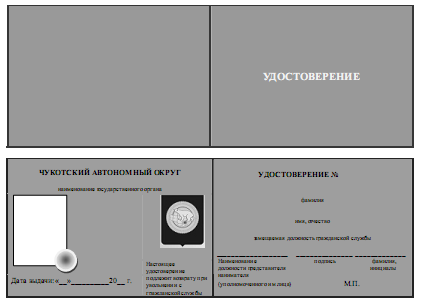 Губернатор Чукотского автономного округаА. НазаровНаименование выплатыЗа 12 месяцев (24 месяца), руб.В месяц руб.1. Должностной оклад2. Оклад за классный чин3. Ежемесячная надбавка к должностному окладу за особые условия гражданской службы4. Ежемесячная надбавка к должностному окладу за выслугу лет на государственной гражданской службе5. Ежемесячное денежное поощрение6. Премия за выполнение особо важных и сложных заданий7. Единовременная выплата при предоставлении ежегодного оплачиваемого отпуска8. Материальная помощь, выплачиваемая за счет средств фонда оплаты труда9. Ежемесячная процентная надбавка к должностному окладу за работу со сведениями, составляющими государственную тайну10. Другие выплаты в соответствии с пунктом 9 части 1 статьи 80.1 настоящего Кодекса11. Районный коэффициентИтого